Паспорт Программы комплексного развитияХарактеристика существующего состояния коммунальной инфраструктурыАнализ существующего состояния системы электроснабженияИнституциональная структура электроснабженияОбъекты электроэнергетики, расположенные на территории МО Фоминское, относятся к энергосистеме Владимирской области. На территории МО Фоминское Гороховецкого района электросетевые объекты напряжением 220 кВ и выше не расположены. Реализация электроэнергии потребителю производится на розничном рынке электроэнергии. Правила функционирования розничного рынка электроэнергии регламентированы постановлением Правительства РФ от 04.05.2012 № 442 «О функционировании розничных рынков электрической энергии, полном и (или) частичном ограничении режима потребления электрической энергии». Поставщиком услуг по передаче электроэнергии и технологическому присоединению к электросетям на территории муниципального образования является филиал «Владимирэнерго» ПАО «МРСК Центра и Приволжья». Функции гарантирующего поставщика электроэнергии выполняет ООО «Энергосбыт Волга». ООО «Энергосбыт Волга» является субъектом оптового рынка электроэнергии и мощности.Характеристика системы электроснабженияМуниципальное образование Фоминское снабжается электроэнергией от ПС «Фоминки», находящиеся на балансе ПАО «МРСК Центра и Приволжья» (филиал Владимирэнерго) и расположенная на территории с. Фоминки.Снабжение ПС «Фоминки» осуществляется от ПС 110кВ «Гороховец», находящиеся на балансе ПАО «МРСК Центра и Приволжья» (филиал Владимирэнерго).По территории муниципального образования Фоминского сельского поселения проходит линия 35 кВ «Денисово – Фоминки» и «Фоминки – Татарово.Все села на территории поселения получают электроэнергию по ЛЭП 10 кВ, подключенным к подстанциям и во всех крупных селах расположены ТП 10кВ, от которых протянуты распределительные ЛЭП 0,4 кВ к потребителям.Информация о ЛЭП напряжением 35кВ и более, проходящих по территории муниципального образования представлена в таблице 3.2.1. Обосновывающих материалов.Перечень ПС 110-35 кВ филиала «Владимирэнерго» ПАО «МРСК Центра и Приволжья» и сводные данные по ним представлены в таблице 3.2.2. Обосновывающих материалов.Краткая характеристика трансформаторных подстанций 10/0,4кВ, расположенных на территории населенных пунктов МО Фоминское приведена в таблице 3.2.4. Обосновывающих материалов.Резервы и дефициты мощности в системе электроснабженияАнализ резервов трансформаторных мощностей в центрах питания 35-110 кВ, на которых имеется доступная для технологического присоединения мощность представлен в таблице 3.2.3. Обосновывающих материалов.Текущий резерв мощности для технологического присоединения с учетом действующих договоров на ТП составляет 1,76 МВА.Надежность работы, технические и технологические проблемы в системе электроснабженияНа электрических сетях периодически случаются аварийные ситуации, а также проводятся плановые отключения электроэнергии. Сводные данные об отказах на электросетевых объектах подлежат опубликованию и размещены на официальных сайтах сетевых организаций. В опубликованных данных содержится информация о времени и месте возникновения неполадок, сроках восстановления электроснабжения, причинах возникновения технологических нарушений и количестве недоотпущенной электрической энергии.Для повышения качества предоставляемых услуг сетевыми организациями периодично проводятся различные организационные и техническое мероприятия: составление и анализ балансов электроэнергии по подстанциям, организация рейдов для выявления без учётного потребления, проверка технического состояния, замена старых и установка новых приборов учета, замена нагруженных ТП на большую мощность, выравнивание нагрузок в ТП и электрических сетях и др.В рамках реализации инвестиционной программы филиалом Владимирэнерго ПАО «МРСК Центра и Приволжья» проводится поэтапная работа по замене устаревших линий электропередач всех классов напряжения на более современные, в том числе СИП. Информация о реализованных проектах инвестиционной программы филиалом Владимирэнерго ПАО «МРСК Центра и Приволжья» за период 2018-2020 гг. представлено в таблице 3.2.5. Обосновывающих материалов.Дополнительно, следует отметить, что в границах МО Фоминское перебои в электроснабжении населения не наблюдается.Воздействие на окружающую средуЭлементы системы электроснабжения, оказывающие воздействие на окружающую среду после истечения нормативного срока эксплуатации:•	масляные силовые трансформаторы;•	высоковольтные масляные выключатели;•	масляные кабели;•	аккумуляторные батареи.Масляные силовые трансформаторы и высоковольтные масляные выключатели несут опасность разлива масла и вероятность попадания его в почву и воду. Во избежание разливов необходимо соблюдать все требования техники безопасности при осуществлении ремонтов, замены масла и т.д. Необходима правильная утилизация масла и отработавших трансформаторов и выключателей.Для исключения опасности нанесения ущерба окружающей среде возможно применение сухих трансформаторов и вакуумных выключателей вместо масляных.Масляные кабели по истечении срока эксплуатации остаются в земле и, при дальнейшем старении, происходит разрушение изоляции и попадание масла в почву. Для предотвращения данного воздействия необходимо использовать кабели с пластмассовой изоляцией либо с изоляцией из сшитого полиэтилена.Тарифы на коммунальные услугиПостановлением Департамента государственного регулирования цен и тарифов Владимирской области от 08.12.2020 № 41/283 (ред. от 04.02.2021) утверждены цены (тарифы) на электрическую энергию для населения и приравненным к нему категориям потребителей и представлены в таблице 3.2.6. Обосновывающих материалов.Согласно постановлению Департамента государственного регулирования цен и тарифов Владимирской области №47/506 от 30.12.2020 года «Об установлении единых (котловых) тарифов на услуги по передаче электрической энергии по сетям территориальных сетевых организаций Владимирской области» утверждены следующие единые (котловые) тарифы на услуги по передаче электрической энергии по сетям субъекта Российской Федерации, поставляемой прочим потребителям на 2021 год. Они представлены в таблице 3.2.7. Обосновывающих материалов.Размер экономически обоснованных единых (котловых) тарифов на услуги по передаче электрической энергии по сетям субъекта Российской Федерации на 2021 год представлен в таблице 3.2.8. Обосновывающих материалов.Анализ существующего состояния системы теплоснабженияИнституциональная структура теплоснабженияТеплоснабжение потребителей муниципального образования Фоминское осуществляется от индивидуальных источников тепла. В частном секторе распространены поквартирные системы отопления с котлами на твердом топливе и печное отопление, а также при наличии газа в населенном пункте – газовые котлы. Объекты социальной сферы (школа, детский сад, дом культуры, школа-интернат) снабжаются теплом от угольных и газовых котельных, расположенных в с. Фоминки.В настоящее время теплоснабжение всех групп потребителей (жилищный фонд, объекты социально-бытового и культурного назначения) производится от 3 котельных: •	Котельная №1 с. Фоминки «Центральная», ул. Советская д.10б, установленной мощностью 0,94 Гкал/ч;•	Котельная №2 с. Фоминки «СОШ», ул. Ленина д.2а, установленной мощностью 0,156 Гкал/ч;•	Котельная №3 с. Фоминки «Детский сад», ул. Парковая д.19, установленной мощностью 0,63 Гкал/ч.Эксплуатацию котельных и тепловых сетей на территории муниципального образования осуществляет МУП «Фоминское ЖКХ».Характеристика системы теплоснабженияСуммарная установленная тепловая мощность котельных составляет 1,726 Гкал/ч. Подключенная тепловая нагрузка на нужды отопления составляет 0,256 Гкал/ч. Подключение потребителей к котельным осуществляется непосредственно.В качестве топлива индивидуальные котлы используют природный газ, уголь, дрова и электричество. Использование природного газа для отопления зданий осуществляется только в 6 населенных пунктах: с. Гришино, д. Золотово, д. Мясниково, д. Ротьково, д. Федорково, с. Фомински.По состоянию на 2021 год котельная №1 и №3 муниципального образования Фоминское работают на каменном угле, резервное топливо - дрова.  Котельной №2 в с. Фоминки, в качестве основного топлива использует природный газ. Подробные характеристики котельных приведены в таблице 3.1.1. Обосновывающих материалов. Месторасположение источников теплоснабжения муниципального образования Фоминское представлены на рисунке 3.1.1. Обосновывающих материалов.Для покрытия тепловых нагрузок на отопление потребителей применяется теплоноситель с параметрами 80/60 °С в подающем и обратном трубопроводах соответственно, для нужд горячего водоснабжения температура воды обеспечивается на уровне 60 °С в точке водоразбора. Нагрев сетевой воды осуществляется через котельные агрегаты котельной. Расчетная температура наружного воздуха для проектирования отопления муниципального образования составляет -28⁰С, продолжительность отопительного сезона составляет 5112 часов/год.Предписания надзорных органов по запрещению дальнейшей эксплуатации оборудования источников тепловой энергии по состоянию на IV квартал 2020 г. не выдавались.Тепловые сети выполнены в подземном исполнении. Подключение потребителей осуществляется по зависимой схеме. Большая часть тепловых сетей проложены в 2000-х годах.В таблице 3.1.2. Обосновывающих материалов приведены данные о протяженности сетей и обеспечиваемой ими тепловой нагрузке по котельным.Схемы тепловых сетей источников теплоснабжения муниципального образования Фоминское представлены в Разделе 7 Обосновывающих материалов.В таблице 3.1.3. Обосновывающих материалов приведено описание зоны действия источников теплоснабжения муниципального образования Фоминское.Резервы и дефициты мощности в системе теплоснабженияОбщая договорная тепловая нагрузка потребителей муниципального образования по состоянию на 01.01.2021 г. (при расчетной температуре наружного воздуха -28°С), составляет 0,256 Гкал/ч (с. Фоминки). Баланс тепловой мощности и тепловой нагрузки источников теплоснабжения представлен в таблице 3.1.4. Обосновывающих материалов. Анализ данных показывает, что величина установленной тепловой мощности теплоисточников муниципального образования Фоминское превышает более чем на 40% присоединенные тепловые нагрузки потребителей.По состоянию на IV квартал 2020 г по котельным муниципального образования имеются следующие резервы тепловых мощностей в размере:Котельная №1 «Центральная» с. Фоминки – 0,416 Гкал/час;Котельная №2 «СОШ» с. Фоминки – 0,082 Гкал/час;Котельная №3 «Детский сад» с. Фоминки – 0,294 Гкал/час.Система теплоснабжения запроектирована на качественное регулирование отпуска тепловой энергии потребителям. Регулирование режима работы систем теплопотребления абонентов, осуществляется по утвержденным температурным графикам для потребителей.Гидравлический режим передачи тепловой энергии обеспечивается сетевыми насосами котельных. Дефицит пропускной способности сетей отсутствует.Надежность работы, технические и технологические проблемы в системе теплоснабженияНадежность системы теплоснабжения, определяемая, нарушениями в подаче тепловой энергии потребителям, отклонениями параметров теплоносителя, зависит от надлежащей эксплуатации теплоэнергетического оборудования и теплосетей.Показатели надежности системы теплоснабжения МО Фоминское приведены в таблице 3.1.6. Обосновывающих материалов.По итогам проведенного анализа текущего состояния системы теплоснабжения МО Фоминское были выявлены следующие основные технические и технологические проблемы в системах теплоснабжения:1. Высокий процент износа основного технологического оборудования котельных (достигает 95%), из-за чего КПД котельного оборудования достигает в среднем только 40% поэтому наблюдается перерасход топлива (уголь и дрова). 2.	Отсутствие приборов учета в полном объеме на объектах теплоснабжения и у потребителей не позволяет оценить фактическое потребление тепловой энергии каждым потребителем и уровень потерь при ее транспортировке. Установка приборов учета, позволит производить оплату за фактически потребленную тепловую энергию и правильно оценить тепловые характеристики ограждающих конструкций.3.	Пропускная способность существующих тепловых сетей позволяет транспортировать большее количество теплоносителя (воды), чем то, которое требуют тепловые нагрузки подключенных потребителей. Поэтому в сеть отпускается тот объем теплоносителя, который способен создать требуемое давление в точках подключения абонентов. По этой причине наблюдается перерасход теплоносителя (горячей воды), с которым передается тепловая энергия на нужды отопления.Воздействие на окружающую средуСамым большим источником выбросов загрязняющих веществ являются источники тепловой энергии, которые оказывают следующие виды воздействия на окружающую среду:• выбросы в атмосферный воздух загрязняющих веществ;• сбросы загрязняющих веществ в водные объекты; • размещение отходов производства; • шумовое загрязнение;• тепловая эмиссия; • электромагнитные поля. Выбросы загрязняющих веществ по рассматриваемым источникам теплоснабжения не превышают значений предельно допустимых выбросов (ПДВ). Значительное влияние на количество выбросов в атмосферу оказывает режим работы котельного оборудования. Качественная настройка режимов горения позволяет уменьшить количество вредных выбросов и существенно повысить экономичность работы оборудования. Для этого необходимо осуществлять регулярные мероприятия по: • лабораторному контролю уходящих газов от котлов; • техническому обслуживанию и поверке газоанализаторов;• контролю качества атмосферного воздуха на границе санитарно- защитной зоны.Тарифы на коммунальные услугиПоказатели тарифно-балансовой модели в отношении МУП «Фоминское ЖКХ» приведены в таблице 3.1.7. Обосновывающих материалов.В таблице 3.1.8. Обосновывающих материалов представлены тарифы на тепловую энергию на базовый год разработки Программы, установленные Департаментом государственного регулирования цен и тарифов Владимирской области.Анализ существующего состояния системы водоснабженияИнституциональная структура водоснабженияИсходя из определения централизованной системы холодного водоснабжения на территории муниципального образования Фоминское, можно выделить следующие системы:- система централизованного водоснабжения с. Фоминки;- система централизованного водоснабжения с. Гришино; - система централизованного водоснабжения д. Быкасово.В 2020 году системы централизованного водоснабжения отсутствуют в 35 населенных пунктах муниципального образования Фоминское. Водоснабжение в этих населенных пунктах осуществляется от шахтных колодцев и одиночных скважин мелкого заложения. Гарантирующей организацией, осуществляющую деятельность в сфере холодного водоснабжения на территории муниципального образования Фоминское является МУП «Фоминское жилищно-коммунальное хозяйство».  В оперативном управлении МУП «Фоминское ЖКХ» находятся все элементы системы водоснабжения, начиная от артезианских скважин, магистральных водоводов и заканчивая вводами в жилые дома. Эксплуатационная зона ответственности МУП «Фоминское ЖКХ» распространяется на весь комплекс систем водоснабжения населенных пунктов МО Фоминское Гороховецкого района.Характеристика системы водоснабженияВодоснабжение с. Фоминки осуществляется из трех водозаборных узлов. Все три скважины расположены в разных местах. Скважины №2520/175 и №3869/271 – рабочие, скважина № 3866/268 используется в качестве резервной. Водоснабжение с. Гришино осуществляется из водозаборного узла, состоящего из одной артезианской скважины и водонапорной башни.Водоснабжение д. Быкасово осуществляется из водозаборного узла, состоящего из одной артезианской скважины и водонапорной башни.Подробное описание и техническая характеристика каждой системы представлены в разделе 3.3.1. Обосновывающих материалов.На водозаборных сооружениях МО Фоминское станции очистки и водоподготовки не установлены.В 2018 году по результатам проведенного лабораторного контроля, установлено, что качество воды из источников (артезианских скважин) и распределительной сети по населенным пунктам: с. Фоминки, д. Быкасово, с. Гришино по микробиологическим показателям соответствует СанПиН 2.1.4.1074-01. По физико-химическим показателям выявлены превышение гигиенических нормативов:с. Фоминки - по содержанию нитратов, общей жесткости и кальция;д. Быкасово - по содержанию нитратов, сухому остатку, сульфатов, кальция.Износ водопроводных сетей по МО Фоминское в среднем составляет 94,67%. Все водопроводные сети стоят на балансе администрации Гороховецкого района Владимирской области, бесхозяйные сети отсутствуют.Характеристика сетей водоснабжения в населенных пунктах МО Фоминское представлена в таблице 3.3.2. Обосновывающих материалов.Резервы и дефициты мощности в системе водоснабженияАнализ резервов и дефицитов производственных мощностей систем централизованного водоснабжения муниципального образования представлен в таблице 3.3.3. Обосновывающих материалов.Исходя из анализа, в населенных пунктах присутствует значительный резерв мощности по производительности источников водоснабжения (более 90%).Годовой объем отпущенной воды по данным за 2019 год составляет 27,055 тыс. м3/год, при этом объем забора воды равен 30,020 тыс. м3. Вода, подаваемая в водопроводную сеть с водозаборов, не учитывается. На скважинах отсутствует коммерческий учет воды.Баланс водоснабжения по МО Фоминское в период с 2017 по 2019 гг., представлен в таблице 3.3.4. Обосновывающих материалов.Основным потребителем холодной воды в населенных пунктах МО Фоминское является население – 83%. Доля организаций бюджетной сферы (регионального и муниципального значения) составляют 9%, на прочих потребителей (в т.ч. промышленные предприятия) приходится 5% от общего объема водопотребления.Надежность работы, технические и технологические проблемы в системе водоснабженияТехнические и технологические проблемы, возникающие при водоснабжении поселений муниципального образования Фоминское:1.	Длительная эксплуатация водозаборных скважин, коррозия обсадных труб и фильтрующих элементов ухудшают органолептические показатели качества питьевой воды.Все скважины муниципального образования имеют приблизительный срок эксплуатации около 30 лет. Сверхнормативный срок эксплуатации скважин (более 30 лет) приводит к завышенным затратам на поддержание их работоспособности, создает постоянную напряженность в обеспечении водой потребителей из-за частых ремонтов оборудования этих сооружений и уменьшения их водоотдачи.2.	Состояние водоводов и магистральных сетей водоснабжения поселений оценивается как изношенное. Большинство трубопроводов водопроводных сетей населенных пунктов были построены и введены в эксплуатацию десятки лет назад, без учета требований надежности по применяемым материалам и в настоящее время имеют значительный физический износ. Так же имеется физический износ оборудования, зданий и сооружений водозаборных узлов и водонапорных башен.3.	Дополнительно среди энергосберегающих мероприятий необходимо провести установку расходомеров воды на артезианских скважинах и водосчетчиков у конечных потребителей.Воздействие на окружающую средуПредписаний от органов, осуществляющих государственный надзор, муниципальный контроль, об устранении нарушений влияющих, на качество и безопасность воды не поступало. Одним из постоянных источников концентрированного загрязнения поверхностных водоемов являются сбрасываемые без обработки стоки, образующиеся в результате промывки фильтровальных сооружений станций водоочистки. Находящиеся в их составе взвешенные вещества и компоненты технологических материалов, а также бактериальные загрязнения, попадая в водоем, увеличивают мутность воды, сокращают доступ света в глубину, и, как следствие, снижают интенсивность фотосинтеза, что в свою очередь приводит к уменьшению сообщества, способствующего процессам самоочищения. Водоочистные комплексы на источниках водоснабжения муниципального образования Фоминское отсутствуют. Выбросов загрязняющих веществ в атмосферу существующие объекты водоснабжения не имеют.Тарифы на коммунальные услугиСостав финансовых потребностей МУП «Фоминское ЖКХ» для реализации производственных программ в сфере водоснабжения по статьям затрат представлен в таблице 3.3.6. Обосновывающих материалов.Тарифы на услуги холодного водоснабжения МУП «Фоминское ЖКХ» по системе водоснабжения муниципального образования Фоминское утверждены Постановлением ДЦТ Владимирской области № 44/14 от 28.11.2019 г. и представлены в разделе 3.3. Обосновывающих материалов.Анализ существующего состояния системы водоотведенияИнституциональная структура водоотведенияНа территории муниципального образования Фоминское отсутствуют централизованные системы водоотведения. Водоотведение муниципального образования представляет инженерную систему, включающую в себя: - сети водоотведения;- канализационные колодцы;- выгребные ямы;Вывоз жидких бытовых отходов осуществляет организация ООО «КОМЭКО» с последующим вывозом на ближайшие очистные сооружения.Характеристика системы водоотведенияХозяйственно-бытовые стоки поступают в канализационные колодцы из кирпича или сборного ж/б, а также выгреба, объемами 30 и 100 м3 для многоквартирных жилых домов и 30 м3 для двух-, трёх-, четырёх квартирных жилых домов. Выгреба сделаны из сборных ж/б блоков или металла.Отвод хозяйственно-бытовых стоков от абонентов осуществляется через систему самотечных трубопроводов в выгребные ямы и канализационные колодцы.Сети внутридомовых канализационных трубопроводов построены из чугунных и стальных труб Ø50 – 100 мм.Общий износ канализационных сетей в муниципальном образовании составляет более 80%. Трубопроводы канализации сильно изношены. При сильном износе существует высокая вероятность повреждения канализационной трубы и прорыв с дальнейшей протечкой неочищенных канализационных стоков в грунт. Откачка сточных вод производится в ассенизационные машины, которые отвозят жидкие бытовые отходы на ближайшие очистные сооружения, что приводит к высоким затратам на транспортировку. В настоящее время парк ассенизационных машин предприятия состоит только из 2-х автомобилей малой грузоподъемности с эксплуатационным сроком более 8 лет.Резервы и дефициты мощности в системе водоотведенияНа территории муниципального образования Фоминское централизованные системы водоотведения отсутствуют. Сточные воды вывозятся ассенизационными автомобилями на ближайшие очистные сооружения. Информация, об объеме вывезенных сточных вод с территории муниципального образования Фоминское по ООО «КОМЭКО», приведена в таблице 3.4.1. Обосновывающих материалов и составляет примерно 25 тыс.м3/год.Надежность работы, технические и технологические проблемы в системе водоотведенияОдной из важнейших проблем коммунального хозяйства в настоящее время является неудовлетворительное состояние системы водоотведения. Износ трубопроводов составляет более 80%. Последние двадцать лет сети и приемные колодцы практически не обновлялись. Это ведет к высокому проценту аварий при работе системы водоотведения.Нормативный срок службы канализационных труб, согласно приказу Минжилкомхоза РСФСР от 09.09.1975 N 378, составляет 30 лет для асбестоцементных канализационных труб, 40 лет для чугунных и бетонных. Рекомендуется замена труб на полипропиленовые трубы подземной прокладки.Второй важной проблемой является отсутствие очистных сооружений. Тем самым, жилые дома используют выгребные ямы и канализационные колодцы. Незначительная часть жителей нейтрализует ЖБО путем пропитки грунта, что может привезти к ухудшению экологической ситуации в муниципальном образовании.Воздействие на окружающую средуПоскольку на территории муниципального образования Фоминское отсутствуют централизованные системы водоотведения, все дома используют выгребные ямы и канализационные колодцы, которые откачиваются ассенизационными машинами и отвозятся на ближайшие очистные сооружения. Часть жителей нейтрализует ЖБО путем пропитки грунта, что может привезти к ухудшению экологической ситуации в муниципальном образовании.Загрязнение создает угрозу причинения вреда жизни и здоровью населения, возникновения и распространения инфекционных заболеваний, так как в канализационных стоках превышены микробиологические, паразитологические и санитарно-химические показатели.Тарифы на коммунальные услугиВывоз ЖБО у потребителей осуществляется по нерегулируемым ценам на основании заключенных договорных отношений с организациями, имеющими специализированный автотранспорт.Анализ существующего состояния системы сбора и утилизации твердых бытовых отходовИнституциональная структура сбора и утилизации твердых бытовых отходовТерритория муниципального образования Фоминское относится ко второй зоне действия региональной оператора. По состоянию на 2021 год региональным оператором в зоне №2 является ООО «Биотехнологии», осуществляющий сбор и вывоз ТКО.На территории муниципального образования в 13 населенных пунктах эксплуатируется 57 мест накопления ТКО, оборудованных 83 контейнерами. Значительная часть сельских поселений и деревень в настоящее время не имеет оборудованных контейнерных площадок, и накопление мусора происходит либо в пакетах, которые вывозятся позвонковым методом раз в 7-14 дней, либо жители сжигают на своих придомовых участках образующийся мусор. В таких местах часто возникают стихийные свалки.Согласно положениям Территориальной схемы обращения с отходами Владимирской области, отходы с территории муниципального образования вывозятся на Комплекс по переработке и захоронению ТБО у д. Марьинка Камешковского района.Характеристика системы сбора и утилизации твердых бытовых отходовНа территории муниципального образования Фоминское сбор и накопление отходов осуществляется в контейнеры на оборудованных контейнерных площадках. Крупногабаритные отходы складируются непосредственно около контейнеров или специальные секции для КГО. Общий процент населенных пунктов Фоминское, охваченных централизованным вывозом отходов, составляет 33%. Данные представлены в таблице 3.5.1. Обосновывающих материалов.Резервы и дефициты в системе сбора и утилизации твердых бытовых отходовКонтейнерный парк представлен металлическими контейнерами объемом 0,75 куб.м. Общее количество площадок накопления отходов составляет 57 ед. Общее количество контейнеров на территории муниципального образования – 83 шт. Наибольшее образование и накопление отходов осуществляется в период с апреля по октябрь месяц, который вызван увеличением количества садоводов и туристов на территории муниципального образования. Для повышения доступности коммунальной услуги по сбору и вывозу ТКО предлагается осуществить оборудование не менее 5 новых контейнерных площадок для вывоза бытовых отходов.Надежность работы, технические и технологические проблемы в системе сбора и утилизации твердых бытовых отходовВ связи с тем, что Территориальная схема обращения с отходами на территории Владимирской области рассматривает объемы накопления отходов в целом по территории муниципального района, то далее по тексту приводятся сводные значения по территории Гороховецкого района, включающие в себя значения МО Фоминское.Основными категориями источников образования отходов на территории Гороховецкого района являются население, объекты промышленности и сельского хозяйства.Общий расчётный норматив накопления ТКО и КГО от населения составляет 43 440,75 м3/год. На объемы образования отходов в муниципальных образованиях Гороховецкого района влияют такие факторы как: численность населения, уровень жизни, количество и специфика промышленных предприятий, кратковременное пребывание туристов и дачников в праздничные и выходные дни.Образование ТКО от осуществления хозяйственной деятельности крупных предприятий на территории муниципального образования отсутствует.В среднем на территории Гороховецкого района образовывается 40356,262 тонн/год отходов, что составляет 0,9% от общего объема отходов Владимирской области. Около 65% отходов используется на предприятиях, порядка 33% отходов направляется на захоронение. На территории Гороховецкого района из общего объема ТКО на долю отходов от населения приходится около 84,4 %.Вывоз ТКО до настоящего времени осуществлялся от мест сбора до объектов размещения ТКО, вошедших в ГРОРО, частично с использованием станций перегрузки (менее 20 % от общего объема ТКО).Воздействие на окружающую средуВ настоящее время особенно острой остается проблема удаления ТКО с оказанием наименьшего негативного воздействия на окружающую среду.  Проблеме ТКО свойственны следующие тенденции: рост объемов образования, а также постоянное усложнение состава.На территории МО Фоминское, расположен земельный участок с кадастровым номером 33:09:020323:495, который ранее использовался для размещения свалки промышленных и бытовых отходов.В 2019 году постановлением Администрации Гороховецкого района утверждена проектно-сметная документация «Рекультивация земельного участка, нарушенного при размещении свалки промышленных и бытовых отходов, расположенного в с. Фоминки Гороховецкого района Владимирской области», площадью 3 га. Реализация данного проекта предполагается в 2021 году за счет участия в федеральном проекте «Чистая страна».Тарифы на коммунальные услугиПостановлением Правительства РФ от 30.05.2016 №484 «О ценообразовании в области обращения с твердыми коммунальными отходами» утверждены Основы ценообразования и Правила регулирования тарифов в сфере обращения с твердыми коммунальными отходами (ТКО).Регулированию подлежит единый тариф на услугу регионального оператора по обращению с ТКО (затраты на обезвреживание ТКО + затраты на захоронение ТКО+ затраты на сбор и транспортирование ТКО).Единый тариф на услуги регионального оператора по обращению с ТКО утверждается в соответствии с условиями соглашения, заключаемого между региональным оператором и уполномоченным органом исполнительной власти субъекта РФ по результатам конкурса на выбор регионального оператора.Тариф для регионального оператора ООО «Биотехнологии» в области обращения с ТКО представлен в таблице 3.5.8. Обосновывающих материалов.Анализ существующего состояния системы газоснабженияИнституциональная структура газоснабженияГазоснабжение потребителей муниципального образования Фоминское осуществляется природным и сжиженным газом. По территории МО Фоминское проходит 2 магистральных газопровода: один проходит с севера на юг по территории поселения от ГРС «Денисово» до с. Фоминки;второй (магистральный газопровод Починки - Ярославль) проходит транзитом по территории поселения.Система распределения природного газа осуществляется от ГРС 3-х ступенчатой схеме газопроводами высокого, среднего и низкого давлений.Газораспределительная система МО Фоминское представляет собой комплекс сооружений, состоящий из следующих элементов:•	газопроводов высокого и низкого давления;•	пунктов редуцирования природного газа (ГРС, ГРП, ШРП, ГРУ);•	системы защиты газопроводов от электрохимической коррозии (ЭХЗ);•	средств телемеханизации; •	отключающих устройств;•	потребителей природного газа.Сжиженный газ, поступает от газонаполнительной станции г. Муром и используется населением в качестве топлива для приготовления пищи и горячей воды.Газоснабжение МО Гороховецкий район обеспечивается газотранспортным предприятием —АО «Газпром газораспределение Владимир».Магистральные газопроводы, газораспределительные станции (ГРС), расположенные на территории МО Гороховецкий район входят в зону ответственности ООО «Газпром трансгаз Нижний Новгород».Реализация (продажа) газа на территории МО Фоминское производится ООО «Газпром межрегионгаз Владимир».Компания осуществляет поставку природного газа промышленным, коммунально-бытовым потребителям и населению Владимирской области в строгом соответствии с заключенными договорами. Поставка газа осуществляется гражданам, проживающим частных жилых и многоквартирных домах.Характеристика системы газоснабженияТехнические характеристики	системы газоснабжения Гороховецкого района представлены в таблице 3.6.1. Обосновывающих материалов.Источником подачи природного газа потребителям МО Фоминское является одна газораспределительная станция (ГРС Денисово). Технические характеристики представлены в таблице 3.6.2. Обосновывающих материалов.Газораспределительные сети ГРС «Денисово» охватывают потребителей муниципальных образований Фоминское и Фоминское Гороховецкого района. На ГРС давление газа снижается до 0,6 МПа и поступает в распределительную сеть района. Оборудование ГРС «Денисово» находится в рабочем состоянии.Локальными источниками газоснабжения являются пункты редуцирования природного газа различных типов.На сегодняшний день в границах МО Гороховецкий район общая протяжённость распределительного газопровода высокого, среднего и низкого давления составляет 397,1 км.В отношении системы газоснабжения периодически проводят техническое обслуживание устройств газораспределения и газопотребления. Все эксплуатируемые объекты системы на сегодняшний день находятся в удовлетворительном состоянии.На территории муниципального образования Фоминское газифицированы 6 населенных пунктов из 38. Негазифицированными остаются 32 населенных пункта. Данные представлены в таблице 3.6.4. Обосновывающих материалов.Резервы и дефициты в системе газоснабженияПо всем существующим системам подача природного газа производится для промышленных, коммунально-бытовых и теплоэнергетических объектов, а также жилой застройки МО Гороховецкий район. Резерв пропускной способности на ГРС «Денисово» составляет 83,8%.Надежность работы, технические и технологические проблемы в системе газоснабженияИзменение газопотребления на территории МО Гороховецкий район по сведениям ООО «Газпром межрегионгаз Владимир» приведено в таблице 3.6.5. Обосновывающих материалов.За последний прошедший год общий объём реализованного природного газа в границах МО Гороховецкий район составил порядка 78,1 млн. м3, основными потребителями которого являются – промышленные потребители (81,6 %) и население (18,3%).Потребление природного газа потребителями сохраняется на уровне среднегодовых значений. Данные по реализации сжиженного газа в границах МО Фоминское отсутствуют.Воздействие на окружающую средуГазораспределительные станции (ГРС) предназначены для подачи газа потребителям (населенным пунктам, промышленным предприятиям и т. д.) в заданном количестве, с определенным давлением, необходимой степенью очистки.Помимо экономической эффективности, газ является более экологичным. При использовании газа, в воздух выбрасывается меньше вредных веществ. Поэтому уменьшается негативное воздействие на окружающую среду.При эксплуатации ГРС допускаются выбросы природного газа (включающие одорант, если газ поступает одорированным), величина которых зависит от состава и типа установленного технологического оборудования.Источниками выделения продуктов сгорания природного газа на ГРС в зависимости от установленного оборудования могут быть:•	подогреватели природного газа;•	котельные малой производительности.Залповые (кратковременные) выбросы природного газа учитываются в годовых нормативах выбросов.В проектах нормативов ПДВ дается расчетная оценка воздействия залповых выбросов на атмосферный воздух (мощность выбросов в г/с и приземное максимальное загрязнение в ближайшей жилой застройке).Для предупреждения и своевременной ликвидации утечек предусмотрен систематический контроль герметичности оборудования, арматуры, сальниковых уплотнений, сварных и фланцевых соединений, трубопроводов.Размеры санитарно-защитной зоны устанавливается для предприятий, зданий, сооружений с технологическими процессами, являющихся источниками негативного воздействия на среду обитания и здоровье, т. е. когда за пределами промплощадки уровень загрязнения превышает ПДК и/или вклад в загрязнение жилых зон превышает 0,1 ПДК.СЗЗ отделяет территорию промышленной площадки от жилой застройки (или ландшафтно-рекреационной зоны, зоны отдыха, курорта).Газорегуляторные пункты предназначены для понижения входного давления газа до заданного уровня и поддержания его на выходе постоянным. Все газорегуляторные пункты (за исключением стационарных) являются типовым изделием полной заводской готовности.Потенциальным источником воздействия на среду обитания и здоровье человека по фактору химического воздействия, среди перечисленных типов газорегуляторных пунктов, могут быть стационарные (в специальном здании) или блочные газорегуляторные пункты, оснащенные газовой котельной установкой.Уровень шумового воздействия ГРП не превысит допустимый уровень за пределами промплощадки при условии расположения потенциальных источников шума (газорегулирующего оборудования) в блок-боксах с обшивкой тепло- и звукоизолирующими материалами или в отдельном здании со стенами со звукоизоляцией (по проектным решениям).Природный газ является самым чистым из всех ископаемых видов топлива. При использовании газа, в воздух выбрасывается меньше вредных веществ, поэтому уменьшается негативное воздействие на окружающую среду.Тарифы на коммунальные услугиПостановлением Департамента государственного регулирования цен и тарифов Владимирской области от 28.07.2020 № 19/60 утверждены розничные цены на природный газ, реализуемый ООО «Газпром межрегионгаз Владимир» населению, для удовлетворения личных, семейных, домашних и иных нужд (кроме газа для заправки автотранспортных средств), не связанных с осуществлением предпринимательской (профессиональной) деятельности, по газораспределительным сетям АО «Газпром газораспределение Владимир». Данные приведены в таблице 3.6.7. Обосновывающих Материалов.Анализ состояния установки приборов учета и энергоресурсосбережения у потребителейУтвержденная программа энергоресурсосбережения, её целевые показателиСведения о программе реализации энергосберегающих мероприятий в бюджетных организациях, городском освещении приведены на основании Муниципальной программы «Энергосбережение и повышение энергетической эффективности Гороховецкого района на 2021-2023 годы», утвержденную постановлением администрации района от 30.09.2020 № 999.Целевая направленность Программы определяется необходимостью решения задач в части энергосбережения и повышения энергоэффективности в энергетическом комплексе, промышленности, транспорте, сельском хозяйстве, жилищном фонде и социальной сфере Гороховецкого района. При этом главной задачей всех участников процесса энергоснабжения и энергопотребления является комплексное использование всех рычагов управления для перехода на энергоэффективный путь развития.С учетом специфики отдельных секторов экономики Гороховецкого района определены следующие мероприятия Программы:1. Мероприятия по энергосбережению и повышению энергетической эффективности в бюджетной сфере.2. Мероприятия по энергосбережению и повышению энергетической эффективности коммунальной инфраструктуры.Объем финансирования Программы в период до 2023 года составляет – 2819,5 тыс. руб., в том числе: 713,0 тыс. руб. –  средства областного бюджета, 2106,5 тыс. руб. – средства районного бюджета.Финансирование мероприятий Программы за счет средств местного бюджета осуществляется в соответствии с решением Совета народных депутатов Гороховецкого района о местном бюджете на текущий финансовый год.Программой энергосбережения были предусмотрены изменения состояния в области энергосбережения на весь период реализации программы. Данная динамика охарактеризована целевыми показателями, которые приведены в таблице 4.2. Обосновывающих материалов.Перечень программных мероприятий по муниципальному образованию Фоминское в рамках данной программы представлен в таблице 4.3. Обосновывающих материалов.Анализ состояния выполнения программы в части установки приборов учета и в части реализации энергосберегающих мероприятийВ соответствии с Федеральным законом от 23.11.2009 №261-ФЗ «Об энергосбережении и о повышении энергетической эффективности, и о внесении изменений в отдельные законодательные акты Российской Федерации» (далее – ФЗ-261) производимые, передаваемые, потребляемые энергетические ресурсы подлежат обязательному учёту с применением приборов учета используемых энергетических ресурсов.В таблице 4.4. Обосновывающих материалов приведена сводная информация о количестве узлов учета у потребителей (населения) тепловой энергии и горячей воды.На текущий момент учет объема воды, забранной из подземных источников и поданной для реализации в населенные пункты МО Фоминское, не осуществляется, кроме водозабора в с. Фоминки по ул. Совхозной (узел учета находится в нерабочем состоянии). По состоянию на 2019 год:•	13 из 15 МДК оборудованы общедомовыми узлами учета холодной воды, что составляет 86,7%;•	из них договора на поставку холодного водоснабжения заключены с 70% квартир, в том числе 111 квартир оборудованы индивидуальными приборами учета, что составляет 71,2%;•	189 из 627 усадебных домов оборудованы индивидуальными приборами учета, что составляет 30,1%;•	13 из 31 организации оборудованы индивидуальными приборами учета, что составляет 41,9%.По МО Фоминское на момент разработки Программы процент оприборивания общедомовыми узлами учета составляет 46,34 %, а абонентов оборудовано приборами учета из общего числа менее 71,43%. В таблице 4.5. Обосновывающих материалов представлена сводная информация о приборном учете ресурсов.Исходя их этих данных, можно отметить, что на год формирования муниципальной Программы наблюдается 100 % оприборенность всех потребителей по электрической энергии и природному газу. В настоящее время наименьший уровень установки приборов учета наблюдается в части потребления холодной воды и составляет ≈ 32,0%. В среднесрочной перспективе работа по установке приборов учета у потребителей будет продолжаться и к 2030 году процент учета отпускаемой холодной воды составит 60%.Перспективы развития поселения, городского округа, и прогноз спроса на коммунальные ресурсыКоличественное определение перспективных показателей развития поселения, городского округаТекущая характеристика муниципального образования Фоминское представлена в разделе 1.1. Обосновывающих материалов.В настоящее время основную долю инвестиций на территории муниципального образования составляют бюджетные средства.В ближайшие годы средства бюджета будут направлены на следующие муниципальные целевые программы:Муниципальная программа «Об утверждении муниципальной программы «Благоустройство населённых пунктов муниципального образования Фоминское»;Муниципальная программа «Адресная социальная поддержка отдельных категорий граждан муниципального образования Фоминское»;Муниципальная программа «Противодействие коррупции в муниципальном образовании Фоминское»;Муниципальная программа «Управление и распоряжение земельными ресурсами муниципального образования Фоминское»;Муниципальная программа «Обеспечение первичных мер пожарной безопасности на территории муниципального образования Фоминское»;Муниципальная программа комплексного развития транспортной инфраструктуры на территории сельского поселения муниципального образования Фоминское Гороховецкого района;Муниципальная программа «Формирование современной городской среды на территории с. Фоминки муниципального образования Фоминское в 2018-2022 году»;Муниципальная программа «Комплексное развитие сельских территорий муниципального образования Фоминское на 2020 – 2022 годы и на период до 2025 года»;Муниципальная программа «Обеспечение безопасности людей на водных объектах муниципального образования Фоминское на 2020-2024 годы».Демографический прогноз:Согласно положениям Генерального плана муниципального образования, на расчетный срок (до 2030 года) происходит общее увеличение численности населения с 3004 человек до 3685 человек (на 681 человек или на 22,67 % от существующей численности).По результатам анализа фактической численности населения муниципального образования по состоянию на 01.01.2019 г. – 1950 чел., можно сделать вывод, что пока на территории поселения наблюдается пессимистический или инертностный вариант изменения численности населения.Стоит отметить, что по данному муниципальному образованию наблюдается высокий процент миграции (11,78 % от общей численности и 24,91% от трудоспособного населения). Это объясняется отсутствием на территории МО Фоминское крупных промышленных и сельскохозяйственных объектов. Основные миграционные потоки направлены в МО г. Гороховец и Нижегородскую область.Продолжение динамики, рассмотренной выше неблагоприятной ситуации возможна,	если администрацией поселения не будет предпринято никаких мер по повышению мотивации населения по повышению уровня рождаемости, а также если не будет происходить никакого экономического развития территории и по-прежнему будет происходить значительный отток населения. Еще одним минусом такого развития ситуации будет являться факт «старения» населения, что также будет лишь усугублять ситуацию с рождаемостью.Прогноз основных экономических видов деятельности:Основными направлениями развития МО Фоминское являются следующие сферы:1. промышленность;2.	коммерческая сфера (в основной части торговля);3.	сфера оздоровительного обслуживания;4.	сельское хозяйство (в частности, мясомолочное производство и переработка).Генеральный планом планируется увеличение численности населения, занятого в экономике муниципального образования, с 58,27 до 77,87 процентов от трудоспособного населения, а также снижение миграционных потоков с 24,91 до 10,89 процентовДанные тенденции обусловлены созданием на территории МО Фоминское новых рабочих мест.Прогноз развития жилищного строительства:На территории муниципального образования Фоминское на период до 2030 г. предполагается сохранение доминирующей роли частного жилищного фонда в объеме нового жилищного строительства.Общая территория, предназначенная для застройки, равна 1217,37 га (из них 23,05 га на присоединяемых территориях). Расширение застройки планируется в таких перспективных населенных пунктах как: д. Быкасово, с. Гришино, с. Фоминки.Рост объемов нового строительства, приведет к увеличению средней жилищной обеспеченности на 5,5 м2 на человека.В связи с тенденцией жителей крупных городов (Нижний Новгород) выкупать земли под частное строительство, возможно выделение небольших локальных коттеджных поселков на 15-35 домов на данной территории. Это будет способствовать развитию торговли и предоставления услуг, что помимо всего создаст новые рабочие места для местного населения.Прогноз спроса на коммунальные ресурсы Прогноз спроса в системе электроснабженияЭлектрические нагрузки жилищно-коммунального сектора поселения определены по срокам проектирования на основе численности населения, принятой настоящим проектом, и СП 256.1325800.2016 «Электроустановки жилых и общественных зданий. Правила проектирования и монтажа».Генеральным планом муниципального образования предусмотрено увеличение электропотребления:•	деревня Золотово за счет строительства турбазы и фермы КРС;•	село Фоминки за счет строительства кирпичного завода;•	в районе озера Уга за счет развития производства по добычи сапропеля.На перспективу до 2030 года предполагается увеличение электропотребления в сельском поселении к расчетному сроку на 1055 кВт. Для покрытия возрастающих нагрузок на расчетный период установленная мощность ПС «Фоминки» является достаточной. Загрузка ПС «Фоминки» на текущий момент составляет 50%. Суммарное электропотребление потребителями, расположенных в муниципальном образовании Фоминское на базовый год составляет 4,71 млн. кВтч., на расчетный срок – 5,44 млн. кВтч.На основе уточнения рекомендаций ПАО «МРСК Центра и Приволжья» филиал Владимирэнерго разработаны проектные предложения по энергоснабжению МО Фоминское. Для покрытия возрастающих нагрузок в перспективе намечается строительство новых КТП и внутрипоселковых сетей. Данные представлены в таблице 2.5.2. Обосновывающих материалов.Прогноз спроса в системе теплоснабженияВ соответствии с положениями Программы, теплоснабжение потребителей – децентрализованное. В связи с этим при строительстве новых объектов капитального строительства в МО Фоминское необходимо предусматривать индивидуальное отопление от собственных источников тепловой энергии. В среднесрочной перспективе котельные №1 и №3 подлежат выводу из эксплуатации с последующим переводом потребителей на единую централизованную блочно-модульную котельную.По результатам расчетов реализации предложений по техническому перевооружению и реконструкции котельных, а также участков тепловых сетей, были разработаны перспективные балансы тепловой энергии и тепловой мощности по каждой котельной МО Фоминское на период до 2030 г. Данные представлены в таблице 2.1.1. и 2.1.2. Обосновывающих материалов.В результате объединения тепловых нагрузок от двух котельных в с. Фоминки, избыточная тепловая мощность котельных сократится на 0,882 Гкал/ч. (с учетом собственных нужд, потерь и 20 % запаса мощности). Точная мощность перспективной блочно-модульной котельной будет определена по результатам проектно-изыскательных работ.Прогноз спроса в системе водоснабженияПрогнозный баланс потребления питьевой воды представлены в таблице 2.2.1. Обосновывающих материалов.Годовое фактическое потребление в 2020 году составило 27,055 тыс.м3/год при среднем потреблении в сутки около 74,1 м3/сут.К 2030 году в связи с сокращением численности населения в муниципальном образовании и за счет реализации мероприятий по установке индивидуальных приборов учета воды, ожидаемое годовое потребление составит 26,243 тыс. м3/год, среднее потребление в сутки – 71,8 м3/сут (сокращение потребления на -3,1%).Оценка расходов воды на водоснабжение по типам абонентов представлена в таблице 2.2.3. Обосновывающих материалов.При оценке перспектив водоснабжения абонентов учитывались следующие факторы: - установка индивидуальных приборов учета воды, предусмотренная Федеральным законом №261-ФЗ «Об энергосбережении и о повышении энергетической эффективности», ведет к постепенному снижению объемов потребления; - постепенное сокращение численности населения к 2030 г.Исходя из анализа резервов и дефицитов производственных мощностей, источники водоснабжения МО Фоминское на сегодняшний день может гарантированно подать в системы водоснабжения 59 м3/час. На основании прогнозных балансов потребления питьевой воды, исходя из текущего объема потребления воды населением и его динамики с учетом перспективы развития и изменения состава, и структуры застройки в 2030 году, потребность муниципального образования в питьевой воде должна составить 2,75 м3/час. Следовательно, дефицита производственных мощностей водозаборных сооружений населенных пунктов МО Фоминское нет.Прогноз спроса в системе водоотведенияНа базовый год разработки муниципальной Программы в населенных пунктах муниципального образования Фоминское система централизованного водоотведения отсутствует. Жилые дома имеют выгребные ямы с утилизацией фекальных стоков в компостные ямы. Хозяйственно бытовые стоки от существующей застройки поступают в выгребные ямы и надворные уборные, откуда вывозятся техническим транспортом и сливаются в места, отведённые для этой цели санитарным надзором. Бытовые сточные от общественных зданий (школы, клуба и т.д.) в деревне Быкасово, селе Гришино и селе Фоминки отводятся в водонепроницаемые выгреба, с последующим вывозом на ближайшие очистные сооружения. Количество сточных вод, поступающих в надворные уборные и выгреба, составляет – 171,90 м3/сут. На перспективу до 2030 года, Программой предусматривается использование децентрализованных систем канализации на территории МО «Фоминское».Количество образуемых сточных вод от населенных пунктов МО «Фоминское» на расчетный срок составляет - 192,53 м3/сут.Прогноз спроса в системе сбора и утилизации твердых бытовых отходовПостановлением Департамента природопользования и охраны окружающей среды администрации Владимирской области от 22.01.2018 г. №05/01-25 установлены нормативы накопления ТКО на территории Владимирской области и представлены в таблице 2.4.1. Обосновывающих материалов.По статистике предыдущих лет нормы образования в расчете на одного жителя растут. Несмотря на относительное постоянство морфологического состава отходов, соотношение компонентов изменяется в сторону увеличения доли полимерных материалов (полиэтилена, полипропилена, пластмасс). На основании исследований, проводимых ГУП УНИИ АКХ им. К.Д. Памфилова годовой рост нормы накопления принят - 1,5%.Исходя из вышеизложенного, в перспективе будет наблюдаться рост объёмов накопления отходов в границах муниципального образования Фоминское. И к 2030г. норма отходов составит 2,56 м3/чел.Подробные числовые данные представлены в таблице 2.4.2. Обосновывающих материалов.Прогноз спроса в системе газоснабженияВ соответствии с Генеральным планом изменение показателей спроса природного газа для системы газоснабжения муниципального образования Фоминское в перспективе возможно наблюдать по следующим тенденциям: - Увеличение спроса на реализуемый ресурс для категории потребителей – население, в связи с намеченными планами по перспективной газификации населенных пунктов. Следует отметить, что сдерживающим фактором роста объёмов фактического потребления для данной категории может являться установка коммерческих приборов учёта. - По объектам социальной сферы предусматривается перевод отопительных котельных со сжигания угля на природный газ.В связи с вышеизложенным произведена оценка изменения показателей спроса по системе газоснабжения МО Фоминское, результаты оценки приведены в таблице 2.6.1. Обосновывающих материалов.Увеличение общего объёма прогнозируемого спроса природного газа в границах МО Фоминское к 2030 году оценивается на 65,6% от уровня 2020 года, в связи с этим возрастёт и максимальная фактическая загрузка существующих ГРС. Прогнозное увеличение количества абонентов, подключенных к системе газоснабжение на первую очередь (до 2025 года) составит 222 ед.Целевые показатели развития коммунальной инфраструктурыВ таблице 4.1 представлен перечень целевых показателей с детализацией по системам коммунальной инфраструктуры в динамике на период 2020-2030 годы.Таблица 4.1. - Целевые показатели развития систем коммунальной инфраструктуры муниципального образования Фоминское Программа инвестиционных проектов, обеспечивающих достижение целевых показателейОбщая программа проектов в разрезе систем коммунальной инфраструктуры, реализация которых предусматривается муниципальной Программой представлена в таблице 5.1.Таблица 5.1. – Программа проектов в разрезе систем коммунальной инфраструктуры муниципального образования Фоминское Источники инвестиций, тарифы и доступность программы для населенияОбъём и источник инвестиций по каждому проектуДанные о совокупной потребности в капитальных вложениях для реализации всей программы инвестиционных проектов на протяжении прогнозного периода приведены в таблице 6.1.Расчет оценки объемов капитальных вложений в строительство, реконструкцию и модернизацию объектов коммунальной инфраструктуры выполнен при использовании: - действующих инвестиционных программ регулируемых организаций;- нормативов цен строительства (НЦС 2020);- утвержденных муниципальных и региональных программ по развитию систем коммунальной инфраструктуры.Помимо капитальных затрат, инвестиционные затраты так же учитывают инфляционную составляющую, в соответствии с индексом-дефлятором инвестиций по данным Министерства экономического развития РФ.Общая сумма инвестиций, предусмотренная на весь период разработки Программы, оценочно составляет 239 744 тыс. руб. в ценах, определенных в сопоставимых условиях, из них:бюджетные средства различных уровней: 132 739 тыс. руб.;внебюджетные средства, в т.ч. средства, учитываемых при установлении регулируемых государством цен: 107 005 тыс. руб.Следует отметить, что затраты:для систем электроснабжения установлены на срок 2020-2024 гг.;для систем теплоснабжения установлены на срок 2020-2030 гг.;для систем обращения с отходами период реализации инвестиций 2021-2025 гг.;для системы газоснабжения период реализации инвестиций 2020-2023 гг. для системы водоснабжения и водоотведения период реализации инвестиций 2020-2030 гг.Выбор вышеуказанных сроков обусловлен сроком действия инвестиционных программ регулируемых организаций и сроком действия региональных программ.Согласно п. 4 Постановления Правительства РФ от 14.06.2013 г. №502 В случае если в содержание мероприятий, установленных схемой и программой развития единой национальной (общероссийской) электрической сети на долгосрочный период, генеральной схемой размещения объектов электроэнергетики, федеральной программой газификации, соответствующими межрегиональными, региональными программами газификации, схемами теплоснабжения, схемами водоснабжения и водоотведения, программами в области обращения с отходами вносятся изменения, соответствующие изменения должны вноситься и в программу.Таблица 6.1. – Объем потребности в капитальных вложениях для реализации Программы и их источникиОписание форм проектовКлассификация инвестиционных проектов представлена в таблице 6.2.1. и 6.2.2.Таблица 6.2.1. - Классификация предлагаемых инвестиционных проектов в сфере электроснабженияТаблица 6.2.2. - Классификация предлагаемых инвестиционных проектов в сфере тепло-, газо-, водоснабжения, водоотведения и системы обращения отходовВыводы:1. Присоединение новых потребителей планируется только к системам газоснабжения;2. Практически все предлагаемые проекты предполагают обеспечение роста надежности ресурсоснабжения;3. Отдельные проекты направлены на приведение объектов коммунальной инфраструктуры в соответствие с требованиями нормативных правовых документов.4. Часть проектов имеет расчетный период окупаемости до 7 лет. Другие проекты - до 15 лет.Динамика уровней тарифов, платы за подключение на весь период разработки программыИндексация тарифов на коммунальные ресурсы осуществлялась с учетом «Прогноза социально-экономического развития Российской Федерации на период до 2024 года»Таблица 6.3. - Значения индексов изменения цен по годам Проверка доступности тарифов на коммунальные услугиДанный раздел содержит сопоставление прогнозного совокупного платежа населения за коммунальные ресурсы с прогнозами доходов населения по доходным группам и расчет прогнозной потребности в социальной поддержке и размера субсидий на оплату коммунальных услуг с учетом действующих федеральных и региональных стандартов максимально допустимой доли собственных расходов граждан на оплату коммунальных услуг. Основой прогноза являются прогнозные оценки о размерах среднедушевых доходов населения. Прогнозный размер доходов оценивался исходя из прогнозной динамики заработной платы и пенсий, а также иных социальных выплат населению, предусмотренных действующим законодательством (без учета льгот).При расчете совокупного платежа на оплату населением коммунальных ресурсов учитывались следующие нормы потребления:Электроэнергия – 100 кВт*ч в месяц;Холодная вода – 4,24 м3/чел в месяц; Жилая норма 24,5 м2/чел;Расход газа 221,2 м3/чел в месяц (в отопительный период);Обращение с ТКО 0,198 м3/чел в месяц.Предельная доля расходов на коммунальные услуги собственных средств населения, получающего дотации, не должна превышать 20% от получаемого дохода.Расчет прогнозного совокупного платежа населения муниципального образования Фоминское за коммунальные ресурсы определяется на основе прогноза спроса на коммунальные ресурсы, приведенном в Разделе 3 настоящего документа. Кроме того, прогнозный совокупный платеж населения за коммунальные ресурсы зависит от тарифов на оплату услуг, приведенных в Разделе 2 настоящего документа.В таблице 16.1. Обосновывающих материалов приведен анализ совокупного платежа населения МО Фоминское за коммунальные ресурсы на 2021 год. Совокупный расход на коммунальные услуги в месяц на человека с 1 января 2021г. в МО Фоминское составляет 2019,23 руб.Сопоставление прогнозного совокупного платежа населения за коммунальные ресурсы с прогнозами доходов населения отражено в таблице 6.4. Таблица 6.4. - Сопоставление прогнозного совокупного платежа населения за коммунальные ресурсы с прогнозами доходов населенияУправление программойОтветственный за реализацию программыОсновным принципом реализации Программы является принцип сбалансированности интересов органов местного самоуправления муниципального образования Гороховецкого района, предприятий и организаций различных форм собственности, принимающих участие в реализации мероприятий Программы. В реализации Программы участвуют органы местного самоуправления, организации коммунального комплекса, включенные в Программу, и привлеченные исполнители.Ответственным за реализацию и исполнение программы комплексного развития является Администрация муниципального образования Гороховецкого района.Наряду с органом государственной власти субъекта Российской Федерации Администрация муниципального образования Гороховецкого района осуществляет общий контроль (мониторинг) за ходом реализации мероприятий Программы, а также непосредственно организационные, методические и контрольные функции в ходе реализации Программы, которые обеспечивают:разработку ежегодного плана мероприятий по реализации Программы с уточнением объемов и источников финансирования мероприятий;контроль за реализацией программных мероприятий по срокам, содержанию, финансовым затратам и ресурсам;методическое, информационное и организационное сопровождение работы по реализации комплекса программных мероприятий.План-график работ по реализации программыПлан-график работ по реализации программы должен соответствовать плану реализации проектов, содержащемуся в Разделе 5 «Программа инвестиционных проектов, обеспечивающих достижение целевых показателей» настоящего документа.План-график по организации работ, направленных на реализацию мероприятий программы, приведен в таблице 7.1.Таблица 7.1. - План-график по организации работПорядок предоставления отчетности по выполнению программыПорядок предоставления отчетности по выполнению программы приведен в таблице 7.2.Таблица 7.2. – Порядок мониторинга и предоставления отчетности по выполнению программыПорядок и сроки корректировки программыРазработка и последующая корректировка Программы базируется на необходимости достижения целевых уровней муниципальных стандартов качества предоставления коммунальных услуг при соблюдении ограничений по платежной способности потребителей, то есть при обеспечении не только технической, но и экономической доступности коммунальных услуг.Программа разрабатывается на срок до 2030 года. Предложения по корректировке программы осуществляются при необходимости по итогам мониторинга ее реализации.Предложения по корректировке программы комплексного развития должны содержать:описание фактической ситуации (фактическое значение показателей на момент сбора информации, описание условий внешней среды);анализ ситуации в динамике (сравнение фактического значения показателей на момент сбора информации с точкой начала реализации программы);анализ эффективности реализации программы комплексного развития соотношения (сравнительный анализ затрат, направленных на реализацию программы комплексного развития, с полученным эффектом).Предложения по корректировке Программы согласовываются главой администрации и являются основанием для:корректировки перечня мероприятий и изменения схем электро-, газо-, тепло-, водоснабжения и водоотведения, программ в области обращения с отходами;внесения изменений в программу комплексного развития.В случае если в содержание мероприятий, установленных схемой и программой развития единой национальной (общероссийской) электрической сети на долгосрочный период, генеральной схемой размещения объектов электроэнергетики, федеральной программой газификации, соответствующими межрегиональными, региональными программами газификации, схемами теплоснабжения, схемами водоснабжения и водоотведения, программами в области обращения с отходами вносятся изменения, соответствующие изменения должны вноситься и в Программу.Корректировка Программы осуществляется в соответствии с требованиями к разработке и утверждению программы. Проект корректировки программы подлежит опубликованию в порядке, установленном для официального опубликования муниципальных правовых актов, иной официальной информации, не менее чем за две недели до ее утверждения, а также рекомендуется размещение на официальном сайте городского округа в сети Интернет. Заинтересованные лица вправе представить свои предложения по проекту корректировки программы.По итогам проведения корректировки, утвержденная программа подлежит опубликованию в порядке, установленном для официального опубликования муниципальных правовых актов, иной официальной информации, а также размещается на официальном сайте МО в сети Интернет.Наименование программыПрограмма «Комплексное развитие систем коммунальной инфраструктуры муниципального образования Фоминское Гороховецкого района до 2030 года»Основание для разработки программы- Федеральный закон от 26.03.2003 № 35-ФЗ «Об электроэнергетике»; - Федеральный закон от 06.10.2003 № 131-ФЗ «Об общих принципах организации местного самоуправления в Российской Федерации»; - Федеральный закон от 23.11.2009 № 261-ФЗ «Об энергосбережении и повышении энергетической эффективности и о внесении изменений в отдельные законодательные акты Российской Федерации»; - Федеральный закон от 27.07.2010 № 190-ФЗ «О теплоснабжении»;- Федеральный закон от 07.12.2011 № 416-ФЗ «О водоснабжении и водоотведении»;- Постановление Правительства РФ от 14.06.2013 № 502 «Об утверждении требований к программам комплексного развития систем коммунальной инфраструктуры поселений, городских округов»;- Приказ Госстроя от 01.10.2013 № 359/ГС «Об утверждении методических рекомендаций по разработке программ комплексного развития систем коммунальной инфраструктуры поселений, городских округов»;- Приказ Минрегиона РФ от 06.05.2011 № 204 «О разработке программ комплексного развития систем коммунальной инфраструктуры муниципальных образований».Заказчик программыАдминистрация Гороховецкого районаРазработчик программыООО «МБИ Групп»Ответственный исполнитель программыОтдел жилищно-коммунального хозяйства, транспорта и связи администрации Гороховецкого районаСоисполнители программы―Цель программыЦелью Программы является обеспечение сбалансированного, перспективного развития систем коммунальной инфраструктуры в соответствии с потребностями в строительстве объектов капитального строительства и соответствующей установленным требованиям надежности, энергетической эффективности указанных систем, снижение негативного воздействия на окружающую среду и здоровье человека и повышение качества поставляемых для потребителей товаров, оказываемых услуг в сферах электро-, газо-, тепло-, водоснабжения и водоотведения, а также услуг по утилизации, обезвреживанию и захоронению твердых бытовых отходов муниципального образования Фоминское Гороховецкого района на период до 2030г. Задачи программыЗадачами Программы являются:1) инженерно-техническая оптимизация коммунальных систем;2) перспективное планирование развития коммунальных систем;3) разработка мероприятий по строительству, комплексной реконструкции и модернизации системы коммунальной инфраструктуры;4) повышение инвестиционной привлекательности коммунальной инфраструктуры;5) обеспечение сбалансированности интересов субъектов коммунальной инфраструктуры и потребителей.Важнейшие целевые показатели программы- снижение изношенности участков сетей электро-, тепло-, водоснабжения и водоотведения;- повышение доступности и качества поставляемых коммунальных услуг абонентам.Сроки и этапы реализации программыСрок реализации программы – до 2030 года, в т.ч.:- система электроснабжения…………….2020-2024 гг.           - система газоснабжения………………...2020-2023 гг.- система теплоснабжения……………….2020-2030 гг.- системы водоснабжения……………….2020-2030 гг.- системы водоотведения………………..2020-2030 гг.- система обращения с отходами………..2021-2025 гг.Объёмы и источники финансирования программы Объём финансирования Программы до 2030 года составляет 239,744 млн.рублей в т.ч. по видам коммунальных ресурсов: - система электроснабжения…………….55,084 млн.руб.            - система газоснабжения………………...54,525 млн.руб. - системы теплоснабжения………………23,431 млн.руб. - системы водоснабжения………………..79,123 млн.руб. - системы водоотведения………………...1,109 млн.руб. - система обращения с отходами………...26,472 млн.руб.Источники финансирования, предусмотренные Программой: - бюджетные средства различных уровней………132,739 млн.руб. - средства, учитываемые при установлении   регулируемых государством цен (тарифов)…….62,778 млн.руб. - внебюджетные источники………………………..44,227 млн.руб.Ожидаемые результаты реализации программы•	улучшение качества газо-, тепло-, электро-, водоснабжения и водоотведения потребителей;•	снижение себестоимости газо-, тепло-, электро-, водоснабжения и водоотведения и повышение рентабельности работы предприятий коммунальной инфраструктуры;•	повышение эффективности работы основного оборудования;•	снижение потерь тепловой и электрической энергии, утечек водных ресурсов, в том числе за счет снижения числа ремонтов, а также ресурсосбережения;•	ограничение роста тарифов на коммунальные услуги за счет экономии затрат предприятий;•	снижение количества аварийных ситуаций, повышение эффективности работы коммунальных предприятий;  •	ликвидация дефицита мощности источников энергоснабжения;•	обеспечение тепло- и электроснабжения объектов нового строительства.№ Наименование показателейЕд. изм.2020год    2021год 2022год  2023год 2024год   2025год2026-2030 гг.Холодное водоснабжениеХолодное водоснабжениеХолодное водоснабжениеХолодное водоснабжениеХолодное водоснабжениеХолодное водоснабжениеХолодное водоснабжениеХолодное водоснабжениеХолодное водоснабжениеХолодное водоснабжение1. Показатели качества воды1. Показатели качества воды1. Показатели качества воды1. Показатели качества воды1. Показатели качества воды1. Показатели качества воды1. Показатели качества воды1. Показатели качества воды1. Показатели качества воды1. Показатели качества воды1.1.Доля проб питьевой воды, подаваемой с источников водоснабжения, водопроводных станций или иных объектов централизованной системы водоснабжения в распределительную водопроводную сеть, не соответствующих установленным требованиям, в общем объеме проб, отобранных по результатам производственного контроля качества питьевой воды%808080808080801.2.Доля проб питьевой воды в распределительной водопроводной сети, не соответствующих установленным требованиям, в общем объеме проб, отобранных по результатам производственного контроля качества питьевой воды%808080808080802. Показатели качества предоставляемых услуг2. Показатели качества предоставляемых услуг2. Показатели качества предоставляемых услуг2. Показатели качества предоставляемых услуг2. Показатели качества предоставляемых услуг2. Показатели качества предоставляемых услуг2. Показатели качества предоставляемых услуг2. Показатели качества предоставляемых услуг2. Показатели качества предоставляемых услуг2. Показатели качества предоставляемых услуг2.1.Водопроводные сети, нуждающиеся в заменекм.13,8413,2112,5711,9411,3010,672,052.2.Количество перерывов в подаче воды, зафиксированных в местах исполнения обязательств организацией, осуществляющей холодное водоснабжение, по подаче холодной воды, возникших в результате аварий, повреждений и иных технологических нарушений на объектах централизованной системы холодного водоснабжения, принадлежащей организации, осуществляющей холодное водоснабжение, в расчете на протяженность водопроводной сети в годед/км.0,4690,4690,4690,4690,460,4550,452.3.Износ водопроводных сетей%89,6885,5781,4677,3673,2569,1413,283. Показатели эффективности использования ресурсов3. Показатели эффективности использования ресурсов3. Показатели эффективности использования ресурсов3. Показатели эффективности использования ресурсов3. Показатели эффективности использования ресурсов3. Показатели эффективности использования ресурсов3. Показатели эффективности использования ресурсов3. Показатели эффективности использования ресурсов3. Показатели эффективности использования ресурсов3. Показатели эффективности использования ресурсов 3.1.Величина потерь воды при ее транспортировкетыс. куб. м.3,253,253,252,9652,9652,9652,8763.2Доля потерь воды в централизованных системах водоснабжения%10,210,210,29,889,889,889,583.3Удельный расход электрической энергии, потребляемой для подъема и транспортировки водыкВт∙ч/куб.м1,051,061,061,061,061,091,123.4Доля объемов воды, расчеты за которую осуществляются с использованием приборов учета воды%31,934,737,540,343,146,060Водоотведение и очистка сточных водВодоотведение и очистка сточных водВодоотведение и очистка сточных водВодоотведение и очистка сточных водВодоотведение и очистка сточных водВодоотведение и очистка сточных водВодоотведение и очистка сточных водВодоотведение и очистка сточных водВодоотведение и очистка сточных водВодоотведение и очистка сточных вод1. Показатели качества очистки сточных вод1. Показатели качества очистки сточных вод1. Показатели качества очистки сточных вод1. Показатели качества очистки сточных вод1. Показатели качества очистки сточных вод1. Показатели качества очистки сточных вод1. Показатели качества очистки сточных вод1. Показатели качества очистки сточных вод1. Показатели качества очистки сточных вод1. Показатели качества очистки сточных вод1.1.Доля сточных вод, не подвергающихся очистке, в общем объеме сточных вод, сбрасываемых в централизованные общесплавные или бытовые системы водоотведения %―――――――1.2Доля проб сточных вод, не соответствующих установленным нормативам допустимых сбросов, лимитам на сбросы, рассчитанная применительно к видам централизованных систем водоотведения раздельно для централизованной общесплавной (бытовой) и централизованной ливневой систем водоотведения%―――――――2. Показатель надежности и бесперебойности водоотведения2. Показатель надежности и бесперебойности водоотведения2. Показатель надежности и бесперебойности водоотведения2. Показатель надежности и бесперебойности водоотведения2. Показатель надежности и бесперебойности водоотведения2. Показатель надежности и бесперебойности водоотведения2. Показатель надежности и бесперебойности водоотведения2. Показатель надежности и бесперебойности водоотведения2. Показатель надежности и бесперебойности водоотведения2. Показатель надежности и бесперебойности водоотведения2.1.Удельное количество засоров в расчете на протяженность канализационной сети в год%―――――――3. Показатели энергетической эффективности3. Показатели энергетической эффективности3. Показатели энергетической эффективности3. Показатели энергетической эффективности3. Показатели энергетической эффективности3. Показатели энергетической эффективности3. Показатели энергетической эффективности3. Показатели энергетической эффективности3. Показатели энергетической эффективности3. Показатели энергетической эффективности3.1.Удельный расход электрической энергии, потребляемой в технологическом процессе очистки сточных вод, на единицу объема очищаемых сточных водкВт.ч/куб. м―――――――3.2.Удельный расход электрической энергии, потребляемой в технологическом процессе транспортировки сточных вод, на единицу объема транспортируемых сточных водкВт.ч/куб. м―――――――ТеплоснабжениеТеплоснабжениеТеплоснабжениеТеплоснабжениеТеплоснабжениеТеплоснабжениеТеплоснабжениеТеплоснабжениеТеплоснабжениеТеплоснабжениеСводная по источникам централизованного теплоснабженияСводная по источникам централизованного теплоснабженияСводная по источникам централизованного теплоснабженияСводная по источникам централизованного теплоснабженияСводная по источникам централизованного теплоснабженияСводная по источникам централизованного теплоснабженияСводная по источникам централизованного теплоснабженияСводная по источникам централизованного теплоснабженияСводная по источникам централизованного теплоснабженияСводная по источникам централизованного теплоснабженияПоказатели эффективности производства тепловой энергииПоказатели эффективности производства тепловой энергииПоказатели эффективности производства тепловой энергииПоказатели эффективности производства тепловой энергииПоказатели эффективности производства тепловой энергииПоказатели эффективности производства тепловой энергииПоказатели эффективности производства тепловой энергииПоказатели эффективности производства тепловой энергииПоказатели эффективности производства тепловой энергииПоказатели эффективности производства тепловой энергии1Удельный расход топлива на производство тепловой энергиикг.у.т./
Гкал214,8214,8214,8161,5161,5161,5161,52Отношение величины технологических потерь тепловой энергии, теплоносителя к материальной характеристике тепловой сетиГкал/м21,381,211,211,210,400,400,403Отношение величины технологических потерь теплоносителя к материальной характеристике тепловой сетим3/м25,545,265,265,265,364,654,284Коэффициент использования установленной тепловой мощности источников централизованного теплоснабжения%14,8414,8414,8414,8430,3730,3730,375Удельная материальная характеристика тепловых сетей, приведенная к расчетной тепловой нагрузкем2/
(Гкал/ч)498,0498,0498,0498,0498,0498,0498,0Показатели надежностиПоказатели надежностиПоказатели надежностиПоказатели надежностиПоказатели надежностиПоказатели надежностиПоказатели надежностиПоказатели надежностиПоказатели надежностиПоказатели надежности6Количество прекращений подачи тепловой энергии, теплоносителя в результате технологических нарушений на тепловых сетях в системах централизованного теплоснабженияшт./год00000007Количество прекращений подачи тепловой энергии, теплоносителя в результате технологических нарушений на источниках тепловой энергиишт./год00000008Отношение материальной характеристики тепловых сетей, реконструированных за год, к общей материальной характеристике тепловых сетей (фактическое значение за отчетный период и прогноз изменения при реализации проектов, указанных в утвержденной схеме теплоснабжения) (для каждой системы теплоснабжения, а также для городского округа)о.е.―――0,15―0,360,219Отношение установленной тепловой мощности оборудования источников тепловой энергии, реконструированного за год, к общей установленной тепловой мощности источников тепловой энергии (фактическое значение за отчетный период и прогноз изменения при реализации проектов, указанных в утвержденной схеме теплоснабжения)о.е.―――0,82―――ЭлектроснабжениеЭлектроснабжениеЭлектроснабжениеЭлектроснабжениеЭлектроснабжениеЭлектроснабжениеЭлектроснабжениеЭлектроснабжениеЭлектроснабжениеЭлектроснабжение1. Надежность (бесперебойность) снабжения услугой1. Надежность (бесперебойность) снабжения услугой1. Надежность (бесперебойность) снабжения услугой1. Надежность (бесперебойность) снабжения услугой1. Надежность (бесперебойность) снабжения услугой1. Надежность (бесперебойность) снабжения услугой1. Надежность (бесперебойность) снабжения услугой1. Надежность (бесперебойность) снабжения услугой1. Надежность (бесперебойность) снабжения услугой1. Надежность (бесперебойность) снабжения услугой1.1.Перебои в снабжении потребителейчас/чел.00000001.2.Продолжительность оказания услугчас/день242424242424241.3.Уровень потерь%9,649,649,649,649,649,649,642. Доступность услуги для потребителей2. Доступность услуги для потребителей2. Доступность услуги для потребителей2. Доступность услуги для потребителей2. Доступность услуги для потребителей2. Доступность услуги для потребителей2. Доступность услуги для потребителей2. Доступность услуги для потребителей2. Доступность услуги для потребителей2. Доступность услуги для потребителей2.1.Доля потребителей в жилых домах, обеспеченных доступом к услуге%1001001001001001001002.2.Удельное электропотреблениекВт*ч/жителя в год16681670168016901700171017203. Экономическая эффективность деятельности3. Экономическая эффективность деятельности3. Экономическая эффективность деятельности3. Экономическая эффективность деятельности3. Экономическая эффективность деятельности3. Экономическая эффективность деятельности3. Экономическая эффективность деятельности3. Экономическая эффективность деятельности3. Экономическая эффективность деятельности3. Экономическая эффективность деятельности3.1.Максимум электрической нагрузкитыс. кВт6,156,206,306,406,506,706,883.2.Годовое число часов использования максимума электрической нагрузкичасов в год4200430044004500460050505200Вывоз и утилизация ТКОВывоз и утилизация ТКОВывоз и утилизация ТКОВывоз и утилизация ТКОВывоз и утилизация ТКОВывоз и утилизация ТКОВывоз и утилизация ТКОВывоз и утилизация ТКОВывоз и утилизация ТКОВывоз и утилизация ТКО1.1.Доля потребителей, охваченных планово-регулярной системой обращения с ТКО%77,179,080,982,884,786,796,31.2Годовая норма образования отходов для населениякуб. м/год*чел2,22,232,272,32,342,372,561.3Количество площадок накопления ТКОшт.575758596061661.4Количество объектов размещения отходов на территории муниципального образования подлежащие рекультивациишт.1100000ГазоснабжениеГазоснабжениеГазоснабжениеГазоснабжениеГазоснабжениеГазоснабжениеГазоснабжениеГазоснабжениеГазоснабжениеГазоснабжение1. Надежность (бесперебойность) снабжения услугой1. Надежность (бесперебойность) снабжения услугой1. Надежность (бесперебойность) снабжения услугой1. Надежность (бесперебойность) снабжения услугой1. Надежность (бесперебойность) снабжения услугой1. Надежность (бесперебойность) снабжения услугой1. Надежность (бесперебойность) снабжения услугой1. Надежность (бесперебойность) снабжения услугой1. Надежность (бесперебойность) снабжения услугой1. Надежность (бесперебойность) снабжения услугой1.1.Аварийность системыед./км00000001.2Продолжительность оказания услугчас/день242424242424241.3.Удельный вес сетей газоснабжения, нуждающихся в замене%00000002. Доступность услуги для потребителей2. Доступность услуги для потребителей2. Доступность услуги для потребителей2. Доступность услуги для потребителей2. Доступность услуги для потребителей2. Доступность услуги для потребителей2. Доступность услуги для потребителей2. Доступность услуги для потребителей2. Доступность услуги для потребителей2. Доступность услуги для потребителей2.1.Уровень газификации в сельской местности%27,629,029,231,035,537,045,72.2.Удельное потребление газам3/чел/мес.14,7814,7814,7814,7814,7814,7814,78№ п/пНаименование проектаОбщая стоимость реализации проекта, тыс. руб. без НДССрок реализации проекта, годСрок реализации проекта, годСрок реализации проекта, годСрок реализации проекта, годСрок реализации проекта, годСрок реализации проекта, годСрок реализации проекта, годСрок реализации проекта, годСрок реализации проекта, годСрок реализации проекта, годСрок реализации проекта, год№ п/пНаименование проектаОбщая стоимость реализации проекта, тыс. руб. без НДС202020212022202320242025202620272028202920301. Система электроснабжения1. Система электроснабжения1. Система электроснабжения1. Система электроснабжения1. Система электроснабжения1. Система электроснабжения1. Система электроснабжения1. Система электроснабжения1. Система электроснабжения1. Система электроснабжения1. Система электроснабжения1. Система электроснабжения1. Система электроснабжения1. Система электроснабжения1.1Реконструкция ВЛ 10 кВ ф. 1001 ПС 35 кВ Фоминки Гороховецкий р-н (3,5 км)5 900,00410,005 490,001.2Реконструкция ВЛ 0,4кВ д. Рождествено Гороховецкий район  ( 4,932 км)923,35923,351.3Реконструкция ВЛ 0,4кВ с. Фоминки Гороховецкий район (4,805 км) 11 195,9611 195,961.4Реконструкция ВЛ 0,4кВ д. Реброво  Гороховецкий район  ( 3,865 км)897,65897,651.5Реконструкция ВЛ 0,4кВ с. Фоминки  Гороховецкий район (6,742 км) 8 204,88698,727 506,171.6Реконструкция ВЛ 0,4кВ д. Истомино  Гороховецкий район  ( 1,096 км)532,00532,001.7Реконструкция ВЛ 0,4кВ д. Быкасово  Гороховецкий район  ( 5,813 км)1 900,001 900,001.8Реконструкция ВЛ 0,4кВ д. Зыково Гороховецкий район  ( 2,049 км)646,00646,001.9Реконструкция ВЛ 1007 ПС 35 кВ Фоминки с заменой опор и провода Гороховецкий  р-н (протяженность 3 км)5 526,775 526,771.10Реконструкция  ВЛ 0,4 кВ д. Гришино с заменой опор и провода Гороховецкий  р-н (протяженность 7,726 км)13 651,8413 651,841.11Техническое перевооружение ВЛ-1002 ПС 35 кВ Фоминки с установкой реклоузера вместо ЛР-101 Гороховецкий р-н (1 шт.)1 900,001 900,001.12Выполнение проектно-изыскательских работ по реконструкции ВЛ 0,4кВ д. Ивачево  Гороховецкий район (1,622 км) 3,193,191.13Выполнение проектно-изыскательских работ по реконструкции ВЛ 0,4кВ д. Расстригино Гороховецкий район (1,813 км) 3,193,191.14Реконструкция системы видеонаблюдения  и ограждения ПС 35 кВ Фоминки1 337,5087,501 250,001.15Оплата потребленной электроэнергии для нужд уличного освещения1 836,00328,00377,00377,00377,00377,001.16Замена светильников, ламп, ремонт  светильников 626,00118,00127,00127,00127,00127,002. Системы теплоснабжения2. Системы теплоснабжения2. Системы теплоснабжения2. Системы теплоснабжения2. Системы теплоснабжения2. Системы теплоснабжения2. Системы теплоснабжения2. Системы теплоснабжения2. Системы теплоснабжения2. Системы теплоснабжения2. Системы теплоснабжения2. Системы теплоснабжения2. Системы теплоснабжения2. Системы теплоснабжения2.1Разработка проектно-сметной документации на строительство блочно-модульной котельной в с. Фоминки Гороховецкого района833,33833,332.2Строительство новой блочно-модульной котельной "Центральная" (перевод на газ) в с. Фоминки по ул. Советская, д.10б12 442,2012 442,202.3Строительство новых двухтрубных тепловых сетей от БМК "Центральная"-У1 2 ⌀ 82 длиной 15 м 270,64270,642.4Строительство новых двухтрубных тепловых сетей от У2-Детский сад 2 ⌀ 40 длиной 204 м 3 380,983 380,982.5Замена участка двухтрубных тепловых сетей от У1-У2 2 ⌀ 100 длиной 35 м на 2 ⌀ 69592,99592,992.6Замена участка двухтрубных тепловых сетей от У2-Дом культуры 2 ⌀ 100 длиной 39 м на 2 ⌀ 69676,10676,102.7Замена участка двухтрубных тепловых сетей от У1-Школа-интернат 2 ⌀ 100 длиной 170 м на 2 ⌀ 693 224,923 224,922.8Замена участка двухтрубных тепловых сетей от котельной "Школа"-ТК-1 2 ⌀ 82 длиной 62,4 м на 2 ⌀ 691 302,051 302,052.9Замена участка двухтрубных тепловых сетей от ТК1-Мастерские 2 ⌀ 82 длиной 8,3 м на 2 ⌀ 40180,18180,182.10Замена участка двухтрубных тепловых сетей от ТК1-Школа 2 ⌀ 82 длиной 24,3 м на 2 ⌀ 50527,49527,493. Системы водоснабжения3. Системы водоснабжения3. Системы водоснабжения3. Системы водоснабжения3. Системы водоснабжения3. Системы водоснабжения3. Системы водоснабжения3. Системы водоснабжения3. Системы водоснабжения3. Системы водоснабжения3. Системы водоснабжения3. Системы водоснабжения3. Системы водоснабжения3. Системы водоснабжения3.1с. Фоминки замена участков водопровода 9,06 км48 684,85827,34860,43894,85930,642 867,552 982,253 101,546 048,288 820,4910 466,4110 885,073.2с. Гришино: замена участков водопровода 2,44 км11 076,45827,34894,852 867,552 982,253 101,54402,923.3д. Быкасово: замена участков водопровода 3,11 км15 211,38860,43930,642 867,552 982,253 101,543 225,601 243,373.4Реконструкция павильона артскважины по ул. Чекунова с.Фоминки478,07478,073.5Ремонт водонапорной башни от скважины по ул. Чекунова с.Фоминки179,98179,983.6Замена электрооборудования на скважине по ул. Совхозной с.Фоминки128,68128,683.7Замена электрооборудования на скважине по ул. Чекунова с.Фоминки133,83133,833.8Восстановление I-го пояса зоны санитарной охраны скважины с.Фоминки95,6195,613.9Восстановление I-го пояса зоны санитарной охраны скважины с.Фоминки99,4499,443.10Капитальный ремонт артскважины с. Гришино1 014,27497,19517,083.11Реконструкция павильона артскважины  с. Гришино537,76537,763.12Ремонт водонапорной башни с. Гришино187,18187,183.13Замена электрооборудования с. Гришино139,19139,193.14Установка прибора учета поднятой воды с. Гришино38,2538,253.15Восстановление I-го пояса зоны санитарной охраны скважины с. Гришино103,42103,423.16Реконструкция павильона артскважины  д. Быкасово537,76537,763.17Ремонт водонапорной башни д. Быкасово194,66194,663.18Замена электрооборудования д. Быкасово139,19139,193.19Установка прибора учета поднятой воды д. Быкасово39,7839,783.20Восстановление I-го пояса зоны санитарной охраны скважины д. Быкасово103,42103,424. Системы водоотведения4. Системы водоотведения4. Системы водоотведения4. Системы водоотведения4. Системы водоотведения4. Системы водоотведения4. Системы водоотведения4. Системы водоотведения4. Системы водоотведения4. Системы водоотведения4. Системы водоотведения4. Системы водоотведения4. Системы водоотведения4. Системы водоотведения4.1Ремонт оголовков и прочистка колодцев канализационных 42 шт1 109,00253,00158,00164,00171,00178,00185,005. Сбор, сортировка и транспортировка ТКО5. Сбор, сортировка и транспортировка ТКО5. Сбор, сортировка и транспортировка ТКО5. Сбор, сортировка и транспортировка ТКО5. Сбор, сортировка и транспортировка ТКО5. Сбор, сортировка и транспортировка ТКО5. Сбор, сортировка и транспортировка ТКО5. Сбор, сортировка и транспортировка ТКО5. Сбор, сортировка и транспортировка ТКО5. Сбор, сортировка и транспортировка ТКО5. Сбор, сортировка и транспортировка ТКО5. Сбор, сортировка и транспортировка ТКО5. Сбор, сортировка и транспортировка ТКО5. Сбор, сортировка и транспортировка ТКО5.1Сбор и вывоз мусора с несанкционированных свалок в населенных пунктах124,9841,6641,6641,665.2Обустройство контейнерных площадок для сбора и накопления ТБО:
ул. Ленина с.Фоминки, ул. Луговая д. Быкасово
с.Фоминки ул.Гагарина, ул.Первомайская41,6641,665.3Обустройство площадок накопления твердых коммунальных отходов, д. Быкасово, с Гришино,с. Фоминки, д. Рождествено, д. Ивачево, д. Растригино833,32208,33208,33208,33208,335.4Рекультивация земельного участка с кадастровым номером 33:09:020323:495 с Фоминки25 472,1125 472,116. Система газоснабжения6. Система газоснабжения6. Система газоснабжения6. Система газоснабжения6. Система газоснабжения6. Система газоснабжения6. Система газоснабжения6. Система газоснабжения6. Система газоснабжения6. Система газоснабжения6. Система газоснабжения6. Система газоснабжения6. Система газоснабжения6. Система газоснабжения6.1Газопровод межпоселковый с. Фоминки - д. Быкасово Гороховецкого района Владимирской области44 008,3344 008,336.2Распределительный газопровод низкого давления по д. Быкасово Гороховецкого района6 233,336 233,336.3Газопровод высокого давления до ПРГ, ПРГ, распределительный газопровод низкого давления и газопроводы-вводы до границ земельных участков для газоснабжения индивидуальных домов в д. Растригино Гороховецкого района3 783,333 783,336.4Проведение государственной экспертизы проектной документации, результатов инженерных изысканий и сметной документации по объекту Газопровод высокого давления до ПРГ,ПРГ распределительных газопроводов и газопроводов-вводов низкого давления для газоснабжения индивидуальных жилых домов в д. Растригино Гороховецкого района500,00500,00№ п/пОтветственный за исполнение мероприятияИсточник возврата инвестицийПлан график мероприятийПлан график мероприятийПлан график мероприятийПлан график мероприятийПлан график мероприятийПлан график мероприятийПлан график мероприятийПлан график мероприятийПлан график мероприятийПлан график мероприятийПлан график мероприятийКапитальные затраты, в ценах соответствующих лет, тыс.руб. без НДС№ п/пОтветственный за исполнение мероприятияИсточник возврата инвестиций20202021202220232024202520262027202820292030Капитальные затраты, в ценах соответствующих лет, тыс.руб. без НДС1. Система электроснабжения1. Система электроснабжения1. Система электроснабжения1. Система электроснабжения1. Система электроснабжения1. Система электроснабжения1. Система электроснабжения1. Система электроснабжения1. Система электроснабжения1. Система электроснабжения1. Система электроснабжения1. Система электроснабжения1. Система электроснабжения1. Система электроснабжения1. Система электроснабжения1филиал «Владимирэнерго» ПАО «МРСК Центра и Приволжья»За счет средств, учитываемых при установлении регулируемых государством цен (тарифе)5 31524 8117 59414 902000000052 6222Администрация муниципального образования ФоминскоеБюджетные средства различных уровней4465045045045040000002 4622. Системы теплоснабжения2. Системы теплоснабжения2. Системы теплоснабжения2. Системы теплоснабжения2. Системы теплоснабжения2. Системы теплоснабжения2. Системы теплоснабжения2. Системы теплоснабжения2. Системы теплоснабжения2. Системы теплоснабжения2. Системы теплоснабжения2. Системы теплоснабжения2. Системы теплоснабжения2. Системы теплоснабжения2. Системы теплоснабжения3Администрация Гороховецкого районаБюджетные средства различных уровней0083312 442000000013 2764Теплоснабжающая организацияЗа счет средств, учитываемых при установлении регулируемых государством цен (тарифе)0003 65204 49400002 01010 1553. Системы водоснабжения3. Системы водоснабжения3. Системы водоснабжения3. Системы водоснабжения3. Системы водоснабжения3. Системы водоснабжения3. Системы водоснабжения3. Системы водоснабжения3. Системы водоснабжения3. Системы водоснабжения3. Системы водоснабжения3. Системы водоснабжения3. Системы водоснабжения3. Системы водоснабжения3. Системы водоснабжения5Администрация Гороховецкого районаБюджетные средства различных уровней2 4472 6732 8423 2158 6038 9479 3059 67710 06410 46610 88579 1234. Системы водоотведения4. Системы водоотведения4. Системы водоотведения4. Системы водоотведения4. Системы водоотведения4. Системы водоотведения4. Системы водоотведения4. Системы водоотведения4. Системы водоотведения4. Системы водоотведения4. Системы водоотведения4. Системы водоотведения4. Системы водоотведения4. Системы водоотведения4. Системы водоотведения6Администрация Гороховецкого районаБюджетные средства различных уровней253158164171178185000001 1095. Система обращения с отходами5. Система обращения с отходами5. Система обращения с отходами5. Система обращения с отходами5. Система обращения с отходами5. Система обращения с отходами5. Система обращения с отходами5. Система обращения с отходами5. Система обращения с отходами5. Система обращения с отходами5. Система обращения с отходами5. Система обращения с отходами5. Система обращения с отходами5. Система обращения с отходами5. Система обращения с отходами7Администрация муниципального образования ФоминскоеВнебюджетные источники555555552198Администрация муниципального образования ФоминскоеБюджетные средства различных уровней025 5141951951951540000026 2536. Система газоснабжения6. Система газоснабжения6. Система газоснабжения6. Система газоснабжения6. Система газоснабжения6. Система газоснабжения6. Система газоснабжения6. Система газоснабжения6. Система газоснабжения6. Система газоснабжения6. Система газоснабжения6. Система газоснабжения6. Система газоснабжения6. Система газоснабжения6. Система газоснабжения9АО "Газпром газораспределения Владимир";
Департамент жилищно-коммунального хозяйства Владимирской области; Администрация Гороховецкого районаВнебюджетные источники00044 008000000044 00810АО "Газпром газораспределения Владимир";
Департамент жилищно-коммунального хозяйства Владимирской области; Администрация Гороховецкого районаБюджетные средства различных уровней05003 7836 233000000010 517В целом по всей системе коммунальной инфраструктурыВ целом по всей системе коммунальной инфраструктурыВ целом по всей системе коммунальной инфраструктурыВ целом по всей системе коммунальной инфраструктурыВ целом по всей системе коммунальной инфраструктурыВ целом по всей системе коммунальной инфраструктурыВ целом по всей системе коммунальной инфраструктурыВ целом по всей системе коммунальной инфраструктурыВ целом по всей системе коммунальной инфраструктурыВ целом по всей системе коммунальной инфраструктурыВ целом по всей системе коммунальной инфраструктурыВ целом по всей системе коммунальной инфраструктурыВ целом по всей системе коммунальной инфраструктурыВ целом по всей системе коммунальной инфраструктурыВ целом по всей системе коммунальной инфраструктуры11По программе в целомЗа счет средств, учитываемых при установлении регулируемых государством цен (тарифе)5 31524 8117 59418 55304 49400002 01062 77811По программе в целомБюджетные средства различных уровней3 14629 3498 32222 7619 4809 2859 3059 67710 06410 46610 885132 73911По программе в целомВнебюджетные источники005544 06355550000044 22711По программе в целомИТОГО:8 46154 16015 97085 3779 53513 8349 3059 67710 06410 46612 895239 744Наименование мероприятияРазвитие электрической сети/усиление существующей электрической сети, связанное с подключением новых потребителейПовышение экономической эффективности (мероприятия направленные на снижение эксплуатационных затрат) оказания услуг в сфере электроэнергетикиОбеспечение текущей деятельности в сфере электроэнергетики, в том числе развитие информационной инфраструктурыСистема электроснабженияСистема электроснабженияСистема электроснабженияСистема электроснабженияРеконструкция ВЛ 10 кВ ф. 1001 ПС 35 кВ Фоминки Гороховецкий р-н (3,5 км)ХХРеконструкция ВЛ 0,4кВ д. Рождествено Гороховецкий район ( 4,932 км)ХХРеконструкция ВЛ 0,4кВ с. Фоминки Гороховецкий район (4,805 км) ХХРеконструкция ВЛ 0,4кВ д. Реброво Гороховецкий район  ( 3,865 км)ХХРеконструкция ВЛ 0,4кВ с. Фоминки Гороховецкий район (6,742 км) ХХРеконструкция ВЛ 0,4кВ д. Истомино Гороховецкий район  ( 1,096 км)ХХРеконструкция ВЛ 0,4кВ д. Быкасово Гороховецкий район  ( 5,813 км)ХХРеконструкция ВЛ 0,4кВ д. Зыково Гороховецкий район ( 2,049 км)ХХРеконструкция ВЛ 1007 ПС 35 кВ Фоминки с заменой опор и провода Гороховецкий р-н (протяженность 3 км)ХХРеконструкция ВЛ 0,4 кВ д. Гришино с заменой опор и провода Гороховецкий р-н (протяженность 7,726 км)ХХТехническое перевооружение ВЛ-1002 ПС 35 кВ Фоминки с установкой реклоузера вместо ЛР-101 Гороховецкий р-н (1 шт.)ХХВыполнение проектно-изыскательских работ по реконструкции ВЛ 0,4кВ д. Ивачево Гороховецкий район (1,622 км) ХХВыполнение проектно-изыскательских работ по реконструкции ВЛ 0,4кВ д. Расстригино Гороховецкий район (1,813 км) ХХРеконструкция системы видеонаблюдения  и ограждения ПС 35 кВ ФоминкиХ Оплата потребленной электроэнергии для нужд уличного освещенияХЗамена светильников, ламп, ремонт  светильников ХНаименование мероприятияОбеспечение текущей деятельности , в том числе развитие информационной инфраструктурыОбеспечение надежности и бесперебойности систем коммунальной инфраструктурыНацеленные на присоединение новых потребителейОбеспечивающие выполнение экологических или антитеррористических требованийОбеспечивающие снижение потребления энергетических ресурсовВысокоэффек-тивные проекты (срок окупаемости до 7 лет)Проекты с длительным сроком окупаемости (срок окупаемости от 7 до 15 лет)Проекты со сроками окупаемости более 15 летСистема теплоснабженияСистема теплоснабженияСистема теплоснабженияСистема теплоснабженияСистема теплоснабженияСистема теплоснабженияСистема теплоснабженияСистема теплоснабженияСистема теплоснабженияРазработка проектно-сметной документации на строительство блочно-модульной котельной в с. Фоминки Гороховецкого районаХХСтроительство новой блочно-модульной котельной "Центральная" (перевод на газ) в с. Фоминки по ул. Советская, д.10бХХХСтроительство новых двухтрубных тепловых сетей от БМК "Центральная"-У1 2 ⌀ 82 длиной 15 м ХХСтроительство новых двухтрубных тепловых сетей от У2-Детский сад 2 ⌀ 40 длиной 204 м ХХЗамена участка двухтрубных тепловых сетей от У1-У2 2 ⌀ 100 длиной 35 м на 2 ⌀ 69ХХЗамена участка двухтрубных тепловых сетей от У2-Дом культуры 2 ⌀ 100 длиной 39 м на 2 ⌀ 69ХХЗамена участка двухтрубных тепловых сетей от У1-Школа-интернат 2 ⌀ 100 длиной 170 м на 2 ⌀ 69ХХЗамена участка двухтрубных тепловых сетей от котельной "Школа"-ТК-1 2 ⌀ 82 длиной 62,4 м на 2 ⌀ 69ХХЗамена участка двухтрубных тепловых сетей от ТК1-Мастерские 2 ⌀ 82 длиной 8,3 м на 2 ⌀ 40ХХЗамена участка двухтрубных тепловых сетей от ТК1-Школа 2 ⌀ 82 длиной 24,3 м на 2 ⌀ 50ХХСистема водоснабженияСистема водоснабженияСистема водоснабженияСистема водоснабженияСистема водоснабженияСистема водоснабженияСистема водоснабженияСистема водоснабженияСистема водоснабженияс. Фоминки замена участков водопровода 9,06 кмХХс. Гришино: замена участков водопровода 2,44 кмХХд. Быкасово: замена участков водопровода 3,11 кмХХРеконструкция павильона артскважины по ул. Чекунова с.ФоминкиХРемонт водонапорной башни от скважины по ул. Чекунова с.ФоминкиХЗамена электрооборудования на скважине по ул. Совхозной с.ФоминкиХХХЗамена электрооборудования на скважине по ул. Чекунова с.ФоминкиХХХВосстановление I-го пояса зоны санитарной охраны скважины с.ФоминкиХВосстановление I-го пояса зоны санитарной охраны скважины с.ФоминкиХКапитальный ремонт артскважины с. ГришиноХХРеконструкция павильона артскважины  с. ГришиноХРемонт водонапорной башни с. ГришиноХЗамена электрооборудования с. ГришиноХХХУстановка прибора учета поднятой воды с. ГришиноХВосстановление I-го пояса зоны санитарной охраны скважины с. ГришиноХРеконструкция павильона артскважины  д. БыкасовоХХРемонт водонапорной башни д. БыкасовоХЗамена электрооборудования д. БыкасовоХХХУстановка прибора учета поднятой воды д. БыкасовоХВосстановление I-го пояса зоны санитарной охраны скважины д. БыкасовоХСистема водоотведенияСистема водоотведенияСистема водоотведенияСистема водоотведенияСистема водоотведенияСистема водоотведенияСистема водоотведенияСистема водоотведенияСистема водоотведенияРемонт оголовков и прочистка колодцев канализационных 42 штХ ХСистема обращения с отходамиСистема обращения с отходамиСистема обращения с отходамиСистема обращения с отходамиСистема обращения с отходамиСистема обращения с отходамиСистема обращения с отходамиСистема обращения с отходамиСистема обращения с отходамиСбор и вывоз мусора с несанкционированных свалок в населенных пунктахХОбустройство контейнерных площадок для сбора и накопления ТБО:
ул. Ленина с.Фоминки, ул. Луговая д. Быкасово
с.Фоминки ул.Гагарина, ул.ПервомайскаяХОбустройство площадок накопления твердых коммунальных отходов, д. Быкасово, с Гришино,с. Фоминки, д. Рождествено, д. Ивачево, д. РастригиноХРекультивация земельного участка с кадастровым номером 33:09:020323:495 с ФоминкиХСистема газоснабженияСистема газоснабженияСистема газоснабженияСистема газоснабженияСистема газоснабженияСистема газоснабженияСистема газоснабженияСистема газоснабженияСистема газоснабженияГазопровод межпоселковый с. Фоминки - д. Быкасово Гороховецкого района Владимирской областиХРаспределительный газопровод низкого давления по д. Быкасово Гороховецкого районаХГазопровод высокого давления до ПРГ, ПРГ, распределительный газопровод низкого давления и газопроводы-вводы до границ земельных участков для газоснабжения индивидуальных домов в д. Растригино Гороховецкого районаХПроведение государственной экспертизы проектной документации, результатов инженерных изысканий и сметной документации по объекту Газопровод высокого давления до ПРГ,ПРГ распределительных газопроводов и газопроводов-вводов низкого давления для газоснабжения индивидуальных жилых домов в д. Растригино Гороховецкого районаХНаименование показателя2020 год2021 год2022 год2023 год2024 годИндекс изменения потребительских цен (инфляция)1,031,041,041,041,04Природный газ (индексация оптовых цен для населения)1,031,031,031,031,03Электроэнергия (индексация тарифов  для населения)1,031,031,031,031,03Индекс роста цен на организации ЖКХ1,0341,0431,041,0431,043Совокупный платеж граждан за коммунальные услуги1,041,041,041,041,04Показательед. изм.Календарный годКалендарный годКалендарный годКалендарный годКалендарный годКалендарный годКалендарный годКалендарный годКалендарный годКалендарный годКалендарный годПоказательед. изм.20202021202220232024202520262027202820292030Совокупный платеж населения за коммунальные ресурсы руб./мес.1948,562019,232120,22226,22337,52454,42577,12706,02841,32983,33132,5Среднедушевые доходы населенияруб./мес.25358,126118,827163,628250,129380,130555,431777,633048,734370,635745,437175,3доля расходов за коммунальные услуги%7,77,77,87,98,08,08,18,28,38,38,4Прожиточный минимумруб./мес.1028011093115371199812478129771349614036145981518215789№Мероприятие по реализации программыОтветственный исполнительСроки реализацииОбоснование1Разработка технических заданий для организаций коммунального комплекса (ОКК)Администрация МОСроки определяются ответственным исполнителем и должны учитывать период подготовки ОКК инвестиционной программы и ее утверждения в соответствии с законодательствомПриказ Министерства регионального развития РФ от 10 октября 2007 г. №100 «Об утверждении Методических рекомендаций по подготовке технических заданий по разработке инвестиционных программ организаций коммунального комплекса», п.3, 282Разработка и утверждение инвестиционных программ организаций коммунального комплексаОрганизации коммунального комплекса МО Согласно техническим заданиямПриказ Министерства регионального развития РФ от 10 октября 2007 г. №99 «Об утверждении Методических рекомендаций по разработке инвестиционных программ организаций коммунального комплекса», п.5, 313Утверждение тарифов организаций коммунального комплексаУполномоченные органы исполнительной власти субъектов Российской Федерации, осуществляющие функции по регулированию деятельности гарантирующих поставщиковНе позднее периода окончания действия утвержденного тарифа.Период действия тарифов на товары и услуги ОКК, а также на подключение к системам коммунальной инфраструктуры, определяется ответственным исполнителем, но не может быть менее одного года.Федеральный закон 210-ФЗ. «Об основах регулирования тарифов организаций коммунального комплекса», ст.134Принятие решений по выделению бюджетных средствАдминистрация МОЕжегодно (на очередной финансовый год)В соответствии с документами о бюджетном устройстве и бюджетном процессе в муниципальном образовании5Решение, подготовка и проведение конкурсов на привлечение инвесторовАдминистрация МО, ресурсоснабжающие организацииЕжегодно (на очередной финансовый год)Нормативно-правовые акты по реализация инвестиционных проектов на территории МО№НаименованиеОписание1Документы, устанавливающие порядок мониторинга и предоставления отчетности по выполнению Программы(в том числе, но не ограничиваясь)- Федеральный закон от 30.12.2004 г. № 210-ФЗ «Об основах регулирования тарифов организаций коммунального комплекса»;- Приказ от 14.04.2008 г. №48 Министерства регионального развития Российской Федерации «Об утверждении Методики проведения мониторинга выполнения производственных и инвестиционных программ организаций коммунального комплекса»;- Приказ от 28.10.2013 №397/ГС Министерства регионального развития Российской Федерации «О порядке проведения мониторинга разработки и утверждения программ комплексного развития систем коммунальной инфраструктуры поселений, городских округов».2Основные принципы мониторинга- достоверность - использование точной и достоверной информации, формализация методов сбора информации (информация, используемая в рамках мониторинга, должна быть качественной и характеризоваться высокой степенью достоверности);- актуальность - информация, используемая в рамках мониторинга, должна отражать существующее положение по выполнению разработки, утверждения, реализации программы комплексного развития коммунальной инфраструктуры на основе отчетных документов органов местного самоуправления (актов, ведомостей, отчетов и пр.); - доступность - информация о результатах мониторинга должна быть доступной для потребителей товаров и услуг организаций коммунального комплекса; - постоянство - мониторинг должен проводиться регулярно в соответствии со сроками, установленными настоящим Порядком;- единство - ведение мониторинга в единых формах и единицах измерения.3Основные источники сбора и систематизации информации о выполнении Программы- орган местного самоуправления поселения, городского округа;- организации, осуществляющие электро-, газо-, тепло-, водоснабжение и водоотведение, утилизацию, обезвреживание и захоронение твердых бытовых отходов.- организации, осуществляющие разработку документов территориального планирования в границах городского округа.4Периодичность предоставления информации по результатам мониторинга- ежеквартально (до 10 числа следующего месяца) - информация по итогам мониторинга предоставляется муниципальными образованиями субъекту Российской Федерации;- по итогам полугодия (года) (до 15 числа следующего месяца) - информация по итогам мониторинга предоставляется субъектом Российской Федерации в Федеральное агентство по строительству и жилищно-коммунальному хозяйству.- Субъект Российской Федерации вправе установить свою периодичность предоставления информации для муниципальных образований, но не реже сроков, установленных в настоящем Порядке.5Ответственность за проведение мониторингаГлава поселения, городского округа и уполномоченный орган субъекта Российской Федерации несут ответственность за качественное проведение мониторинга и своевременное предоставление отчетов о реализации мероприятий программы комплексного развития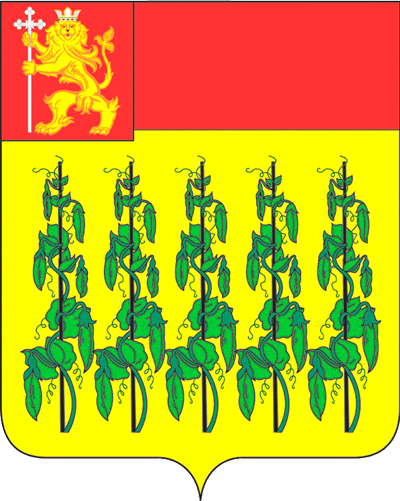 